The following is a transcription of the original documents transcribed as written.  They state the purpose establishing the church, baptisms, deaths and other church information.   Pages were written from front to back and upside down back to front.  The picture of the page is a copy of one of the original pages from the record book.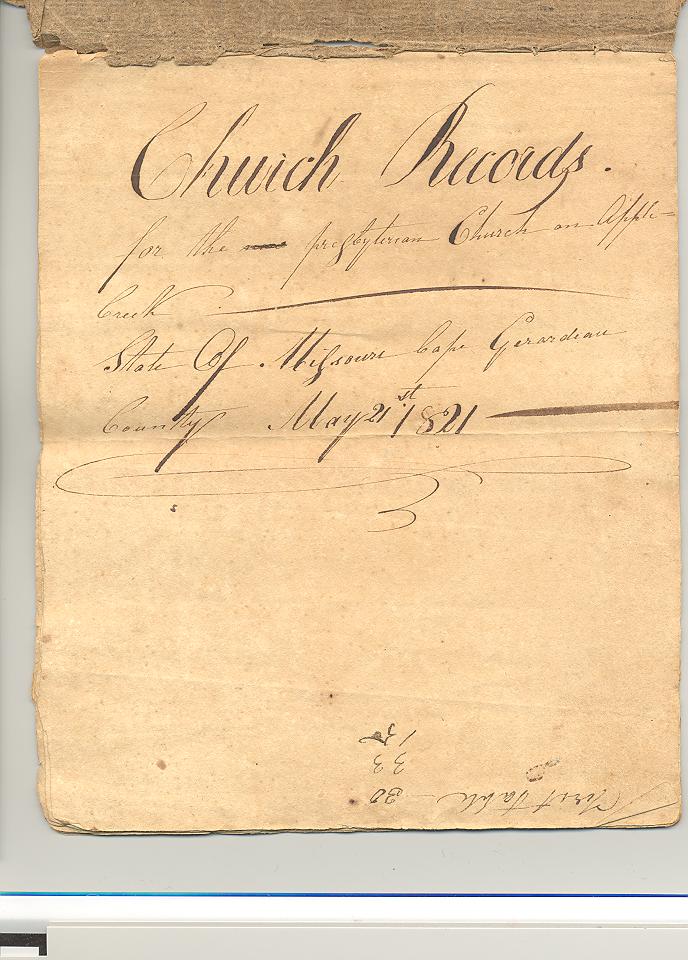 Page 1 May 21st  1820The Rev. Salmon Giddings met the …sons above named and assembled? To their request proceeded to organize them into a Church of Christ.  Voted by said church that Brother Mitchell Fleming, Oliver Harris and John Gilleland & Samuel Anderson shall be the Elders of this church.  Ordination was conferred on the same by Mr. Giddings.  March the 4th 1821 Ebenazar Flin and James Hope are Ordain. And Elders of the same Session (by the Rev. Edward Hollister)*************************************************************************************			Pages 2 & 3Number of CommunicantsWomen						Mens NamesMary Brown					John GillelandMargaret Abernathy				John LittleJean Gilleland					Mitchel FlemingDorey Gilleland					Saml Anderson    DectSedy Fleming					Oliver HarrisAgness McFarlane				Cyrus HendersonIsabela Henderson	  			Wm WalisJean Stephenson					George FlemingJean Little						John BrownSarah Wallace					Benjamin BrownMartha Brown					Jacob McFarlaneElizabeth Little					Mathew SmithJean McFarlane					James WallisMary Jetun						Elijah HarrisNaomi Brown					Milton HarrisElizabeth Byrd					Kiah P. HarrisJean Anderson					Hiram FlemingPatsy Thompson					James HopeMary Gilleland					Ebenazar FlinMargaret Harris					James StephensonRuby? Wilson 					William Wallis, JurDelia Harris						???? Jetun Elizabeth Bean or Brown? 				William JohnsonPatty Hope						James Walis?Margaret Flin					May the 8th(?) 1825Polly Flin						Edwin HendersonMr. Miller 						John Little &  ???Mrs. MCLain						Alex LittleHannah Harris					Wm A. HopeSophina Harris					Mathew HendersonMargaret Smith					Moses S. HarrisJean Wallace						Phillip ClotfelterBurnice Harris  					???? Miller B??t//g Gilleland  					David Lucky       75Isabela Johnson					March the 6th, 1826Mary Steel						Sacrament of the Lord’s  John Little (Jr or Sr)  				Supper on the 8th JuneAlex Little 						              young communicates? R???1825 May the 8th					Wilson GillelandNarcissa S. Harris					Franklin WallaceNancy Little						Zenas N. RossPeggy Little						Polly WallaceIsabela Henderson					Lucinda HopeJemima ClotfelterThose on examinationMrs. Miller 						Eleanor LuckyMrs. Jean ??????Number of CommunicantsWomens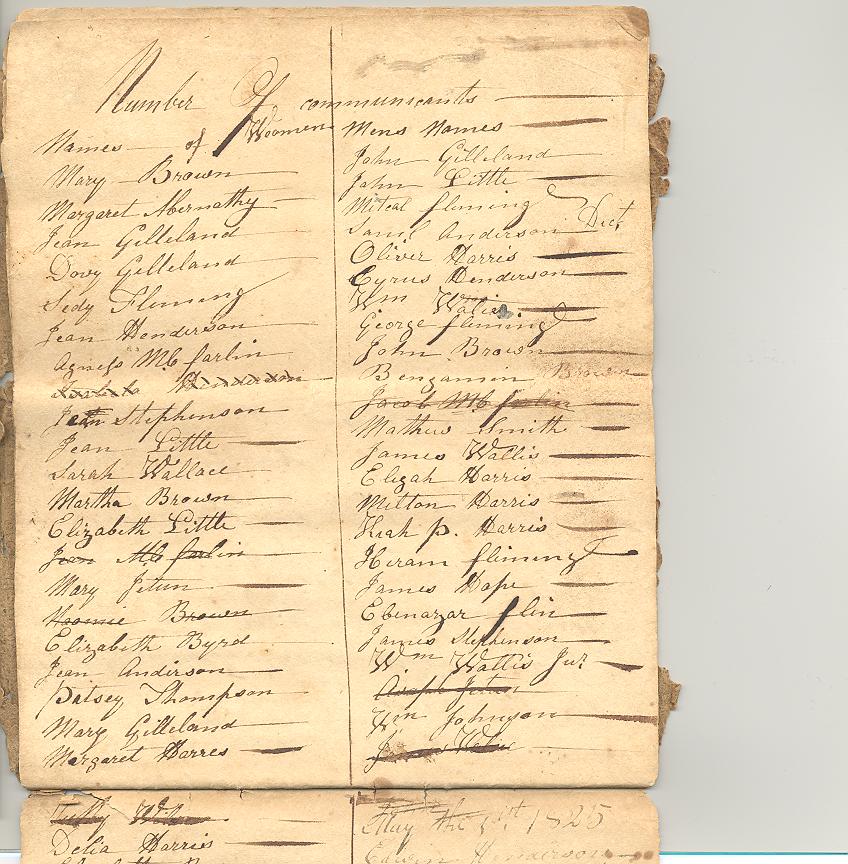 Page 4 & 5Records of the Church on Apple CreekBeing desirous of enjoying the benefit of the ordinancy of religion which God has instituted and the order to maintain Divine and Public worship live more to his glory and promote each others growth in grace and spiritual comfort, We the undersigned mutually unite together in church relation and covenant known by the Presbyterian Church of Christ on Apple Cree.  We also promise as God shall give us grace to watch over each other in the Lord; to conduct in the spirit of Christian meekness; to walk as becometh saints before the world; to maintain the worship of God in our families; and to attend to all the ordinances and means of grace which God hath appointed to be observed in his church. We take the scriptures of the Old and New Testament for the rule of our faith and practices and the confession of faith and Directory as revised and adopted by Presbyterian Churches in America as the best summary and explanation thereof.*********************************************************************************Page 6Jan 22, 1826    Baptized a child for Mr James WallaceApril 16, 1826  Baptized a child for Mr. Milton Harris and wifeApril 30, 1826 Baptized a child for Mr Philip Clodfelter and wifeMay 13, 1826 Baptized a child for Mr John Prim and wifeOctober 14 1826 Baptized a child for Mr Mathew Henderson and wifeDecember 17, 1826 Baptized a child for Mr Elam Adams and wife****************************************************Page 7Six vacant seats vacantNo. 4 taken by John Prim balance is vacantNo. 7 Abner HopeNo. 9 & 10 John Harris No. 14No 21 on an accurate calculation of the subscription this is surplus of  ??************************************************************Page 8Division of seats in Applecreek meeting houseJohn Gilliland and William Wallace    No. 11John Harris Alex and Wm McLeans    No 18John Little John Luckey                        No. 16 Elijah Harris Oliver Harris                      No.  2Thomas Wilson Benjamin Brown Philip Clodfelter  No. 1James Hope  Elam Adams M McNeely      No 13Joseph Abernathy  James Wallace           No 12John Brown John McComb                       No 20John Oliver Mitchel Fleming  Z Ross            George Fleming part vacant No 14John Adams John McNeely  No 7To pay 50 cents ea No 5Levi Russell James Stevenson                    No 23James Thompson Lot Abernathy Michael Mathews    No 10Abner Hope himself                           No. 8Joseph McLean Mary Steel B Wallace     No. 19James Hope  ???? Henderson                 No 28????      M Henderson W Doherty         No 6Cyrus Henderson his father  Mathew Smith    No 22John Wallace his father  Royal Thompson  No 7E Flinn Absm ??????     No 3Milton Harris L Harris Cyrus Harris     No 15John Prim  Thomas Harris Part vacant   No 4Vacant part of No 4 filled by Wm Hope  October 26 1826 this is to certify thatLott Abernathy No 10 given up to James Thompson part vacant to be taken by Mahala Mathews George Fleming part vacant No 14John Adams John McNeely   No 7To pay 50 cents eachVacant 7,9,14*****************************************************************************Page 9Record of removals Jacob McFarlinJeane McFarlin****************************************************************************Page 10                BaptismsMilton Harris children; Sarah, AmeliaMatthew Smith: James WallaceEdward Harris: Robert WashingtonZenos Ross: Margaret HarrietBen Brown: Michael AlexanderLevi Torrence: Barbara AnnPhilip Clodfelter: David FosterWilliam Johnson of Perry County two childrenMarch 28 1830Committed to baptism Levy N Torrence childrenMilton Harris one Mary AdalaideLevi Torrence: Nancy JemimaGeorge Fleming one Narcissa JaneJames Little one John MichaelRobert McFarland three Elizabeth Sady, Margaret Rosanna, RebeccaJoseph McNeely one*************************************************************Page 11                  Record for Deaths1821) Agnes Fleming Aug 21 {She is buried in the Fleming Cem with her husband and daughter sic}              James Harris 1822) Robert Steel  May the 10th           Margaret Fleming  Aug 14th1823) Naomi Brown Sept the 5thCharles Wallace Oct the 30thRuthy Wallace  November the 17thSamuel Anderson Dec(1824) Mr. Hart Andrew J SteelCharles HarrisMrs. PriceSusannah AbernathyGibony 1824Ephraim Harris June) John GillilandMarch 26 1829  Cyrenius Flinn1830 John Harris March 1st********************************************************Page 12               Record for Marriages1824) Joseph McLain & Jean GillilandRobert McFarlin and Agnes Fleming1822) Royal Thompson and Jean WallaceBenjamin Brown and Mary FlemingJames R Little and Betsy FlemingSep the 20th 1823- Jan 15 1824    James Russell and Betsey GillilandJames Wallace and Polly AbernathyMitchell Fleming and Jean StephensonWilliam B Wallace and Dovey G HopeOctober 21st    Anderson Bull and Rachel WallaceOct 28the John Wallace and Betsy Abernathy1825 Thomas Harris and Bernice Harris**********************************************Page 13             Record of Births and Baptisms 1824Phillip Clodfelter child Elizabeth LeonardJoseph McLain 2 John and Dovey AnnWilliam Harris 2 Robert B and John GDavid Lucky 1 Elizabeth JeanMatthew Smith 1 Elizabeth MaryBenjamin Brown 1 Martha AnnHarris Little 1 Nancy JeanJames Wallace 1 Glaphira CarolineMarch the 6th 1826**********************************************Page 14             Record for Births and Baptisms1824) Polly L HendersonWilliam D HarrisJean Almira Smith Leah Lavira SmithWm L Smith (Mr. Sprague)1822)Forgey Miller 2 children baptizedWilliam Wallis 1 child baptizedJames Stephenson 1 child baptizedNov. 16th 1823 John Franklin Little baptizedJohn Decalogs Abernathy baptizedAug the 8th 1824 Mary Jean JohnsonJoseph Abner HopeAbner WallaceJohn Leander BrownDec 31 –Jan 1 1825Nancy Caroline StephensonMargaret Jean HendersonNancy Jean McFarlin******************************************Page 15        Church Records For the Presbyterian Church on Apple CreekState of Missouri Cape Girardeau County May 21st 1821On the bottom  of the page written upside down was ?? table 30, 33, 15******************************************************Page 16Also on the sacramental qualifications stated there were added to the congregation the following members they being the result of late emigrationsLevi Russell and wifeCyrus Alexander and wifeMargaret HarrisLilly HendersonJoseph Stanhope CochranZenas N RossThe above eight persons all admitted and joined this church on certificate also at the same time and placeRobert Brevard and wifeMeridith and wifeJoined and admitted on ???? recommendationMay 1830Levy Torrence (EMargaret B Torrence (CNewton Query (CJohn N Adams (CMartha A Adams (CRebecca Prim (EAnn Woods (ERobert McFarland (EAmbrose Alexander (CEleanor Alexander (CNarcissa Alexander (CAlexander L Alexander (CJames Woods & wife (C??? McCombs (ERobert A Alexander (C1830-1839 “The book containing the session minutes of Apple Creek Church was burned with the pastor’s house and library on Feb. 6, 1833.  The pastor was the Rev. John F. Cowan.	In the early 1830s began the outcropping of the “Great Cause” which in 1838 caused the division of the Presbyterian Church and in 1860-1865 almost caused the disruption of the nation.  The first rumblings of the historic cause were heard in Apple Creek Church when the Rev. J. M. Covington who labored here for one-fourth of his time prior to 1833 charged that the Doctrine of Christian Responsibility was repugnant to many of the members and some of the session.The dissatisfaction grew during the ministry of Mr. Cowan (1833-1837) until there were two parties in Apple Creek Church.  On June 10, 1833, the session resolved that it would be conducive to the peace and good order of our church if the Rev. J. F. Cowan would desist from writing us or intermeddling in our affairs. Mr. Cowan was dismissed as pastor.  Presbytery appointed a commission to attempt to restore harmony.  The effort of the commission was not successful and the church was divided.  About half of the congregation became the North Apple Creek church and the others the South Apple Creek Church.  The record gives a long attempt of the two groups to arrive at a settlement of which one would become the owner of the property and offers of payment by one group to the other.  There is no record of any of the minutes of the final settlement.” (Biography of Historic Cape Girardeau County, Articles collected by Jess E. Thelinius, second printing)Records from 1839-1857 in this section—The previous records are from the beginning until about 1830. 44725Sessional Records of the First Presbyterian Church of Apple Creek Cape Girardeau Co.MissouriFrom March 24th 1839Page 1 Introduction – Difficulties having occurred in the 1st Pres. Church of Apple Creek which led to the dismission of their pastor Rev. John F. Cowan.   (?) these difficulties reviving after an interval of several years during which the church was vacant;  All efforts to remove them proving ineffectual; it was finally voted unanimously by members of the church present on Sabbath March 24th 1839 that a meeting called for the election of additional elders – Mr. N. Adams having recently left this church to join the 2nd Apple Creek  Church – The Thursday following was accordingly appointed.  Thursday March 28th “Church met according to appointment – After sermon by Rev. J. L. Frary – proceeded to the election of elders – Allen Baldwin and James Wallace were duly elected; and they having (?) their willingness to accept the office of ruling elder were ordained according to the directions of the form of government of the Presbyterian Church by J. L. Frary presiding minister -  A meeting of the session of the 1st Apple Creek Church was appointed for the following Thursday at 3 o’clock P.M.Page 2Thursday April 4, 1839Session met and was opened with prayer.  Present J. Frary, minister – Elders James Stevenson, John McNeely, John Wallace, Allen Baldwin and James Wallace – J. L. Frary was appointed clerk of session in place of E. Adams – absent.  John McNeely was appointed delegate to attend the next meeting of Presbytery – James Stevenson, his alternate.  The clerk was requested to call on the former clerk for the records of session.  				J. L. Frary, clerk –P. S. The above request of session was complied with but Mr. Adams giving up the records.Not closed with prayerPage 3Sept 15, 1839Session met and was opened with prayer – Rev. John F. Cowan moderator	Voted to dismiss Mrs. Clarissa Bartlett by certificateAdjourned – concluded with prayer. – present James Stevenson, John Wallace, J. L. Frary, moderator, Allen Baldwin was appointed delegate to attend the next meeting of Presbytery at Marion.  James Wallace his alternate – adjourned closed with prayer – J. L. Frary clerkMarch 23Session met and was opened with prayer – present James Stevenson, John Wallace, James Wallace – It being ascertained that neither the delegate appointed at the last meeting nor his alternate can attend the meeting of Presbytery  Mr. John Wallace was appointed as a Page 4Substitute – adjourned – concluded with prayer – J. L. Frary St. clerkMay 1Session met at the church, present J. S. Frary, minister, James Stevenson, John McNeely, John Wallace, Allen Baldwin, opened with prayer.  Mr. Wallace delegate to Presbytery having informed the session of the proceedings of Presbytery in the case of Mr. Little’s appeal and that the decision of session in reference to Mr. L.(Little) was sustained and also that Mr. Little had made an acknowledgement . The acknowledgement having been read accompanied by a recommendation of the members of Presbytery who heard it, that it should be received whereupon it was noted that Mr. Little’s confession be considered satisfactory and that he be restored to the communion and fellowship of the church and that his acknowledgment be publicly read – The ???wise agreement was as follow:“The undersigned freely acknowledges in view of the proceedings which have recently occurred between himself and the session of the First Apple Creek Church that under the irritation produced by the reports and Page 5subsequent process he has been led to entertain unkind and unchristian feelings toward members of the church and session which he deeply regrets.  That it is his sincere desire to live on terms of Christian charity and fellowship with all the followers of Jesus Christ and feels that it is his duty to make sacrifice of personal feeling to join this end.  He acknowledges the sinful tendency of his own evil heart and that under the influence in years past of a besetting sin he has been betrayed into impure acts which he now looks back upon with abhorrence and over which he hopes he through grace been in and bled to gain the victory.  At the same time he feels that he has not at any time harbored a criminal design toward anyone or (?) entertained (?) purposed inconsistent with his enjoyed faith – James R. Little”Union April 5, 1840The following persons were received on certificate to the communion of this church Mrs. Jane McNeely from Back Creek Church, NCPage 6Mrs. Margaret Stevenson and Miss Mary Hill from Concord Church, NC – Mrs. Eliza C. Frary from the church in West Hampton, Mass. – closed with prayers – J. L. Frary, clerkPage 7 1840  Mar 15Session met and was opened with prayer – present Mr. Stevenson, John Wallace, James Wallace, John McNeely elders – J. S. Frary, MinisterSampson W. Burch an Indian of the Choctow Tribe, who has resided for 2 years in this county presented himself for examination and was received as a member of this church.  Concluded with prayer – J. S. Frary – clkMarch 20, 1841.  Session met and was opened with prayer.  Present J. L. Frary, minister, J. Stevenson, J. McNeely, John Wallace, Allen Baldwin elders.  John McNeely was appointed delegate to attend the next meeting of Presbytery at Potosi, Mo.  Allen Baldwin his alternate Mr. Stevenson reported that he had conversed with the two colored women Dorcas and RachelAccording to the request of Session at their meeting Sept 16th that Rachel manifested pertinence and deemed willing to make an acknowledgement of her sinPage 8That Dorcas treated him with rudeness and would scarcely pay the least attention to what he said.  Wherefore, noted that a suitable confession be proposed by the clerk for Rachel and that it be read to her by John Wallace for her assent and that Dorcas be cited to appear before session at the church on the 1st Sabbath in May at half past 2 o’clock and she to answer to a charge of lewdness – and that John McNeely serve the citation and request was presented from Sampson W. Burch for a dismission from this church to join the South Apple Creek noted that the request be granted when Presbytery shall have recognized that churchAdjourned concluded with prayer  J. F. Frary clkMay 23  Mrs. Stevenson having informed the numbers of Sessions that there was a prospect of Dorcas – the colored woman – making a satisfactory acknowledgement the adjournment was continued to Jan 6.Page 91841Jan 6th Session met in the session house and was opened with prayer. Present J. L. Frary, Minister, J. Stevenson, J. McNeely, John Wallace, James Wallace elders – Dorcas and Rachel appeared and made satisfactory acknowledgements and after receiving suitable admonitions were restored – Session were informed that Sampson W. Burch had received a certificate from the clerk according to the resolution of session at their last meeting adjourned.  Concluded with prayer.					J. L. Frary, clerkAug. 4th 1841Session met at the house of Cyrus Henderson and was opened with prayer.  Present, J. S. Frary, Minister, James Stevenson, John McNeely, John Wallace, Allen Baldwin Elders.  – Mrs. Mercy Williamson, a member of this church was dismissed to join the present church in Bethel, Ill at her request.  – Voted to dismiss Mrs. Elizabeth Little to join the South Apple Creek Church according to her request –Voted that the congregation be assembled for the election of Deacons on the 18th of this month at 3 o’clock P.M.  concluded with prayer – J. L. Frary clrkPage 10June 12th 1842The session met at session room and by request Rev. Robert G. Barrett opened with prayer.  Present James Stevenson, John Wallace, James Wallace, and John McNeely elders.  James Stevenson was appointed moderator for the present meeting.  Session then elected Rev. Robert G. Barrett who is now their stated supply, to be their standing moderator he was likewise elected clerk of the session.  Session then adjourned      concluded with prayer			Robert G. Barrett clerkJune 26 1842Session met at the session room and was opened with prayer.  Present, Rev. Robert G. Barrett, moderator, James Stevenson, John Wallace, James Wallace, John McNeely and Allen Baldwin elders:  Moderator states to the session that Mrs. Margaret Fleming has a certificate from the Union church in Illinois. And wished to become connected with this church:  Whereupon she was received.  The session then adjourned - conclude with prayer.   Robert G. Barrett ClkPage 11July 22 Session met at the session room and was opened with prayer.  Present Rev. Robert G. Barrett, moderator.  James Stevenson, John Wallace, John McNeely, Allen Baldwin elders:  Miss Hannah Jane Henderson and Lily E. Baldwin and Mr. John A. McNeely presented themselves before the session as candidates for church membership.  After due examination they were received as members of the church.  Session then consulted in regard to the case of James Little, who has for several years past been under a course of trial and discipline and after deliberation adopted the following minute?: viz.  Whereas at the close of the a protracted trial, in the case of James Little before this session and subsequently before the Presbytery of St. Louis a certain written acknowledgement was ???? to by him, upon which he was restored to the privileges of the church which acknowledgement is now on record and whereas it being made known to the session that the said James Little hasPage 12Since ?????? from that acknowledgement are? ???? to enjoy the privileges of the church upon such condition therefore restored: that in the solemn opinion of the session; Mr. James Little should maintain that aforesaid acknowledgement and that upon  his condition do they now feel he should remain in the enjoyment of the church privileges.  Session then adjourned, closed by prayer.  Robert G. Barrett clrkJul 23 Session met at the session room and was opened with prayer.  Present Rev. Robert G. Barrett and James Stevenson, John Wallace, James Wallace, Allen Baldwin and John McNeely Elders.  Miss Margaret M. McNeely presented herself before the session as a candidate for the church membership, and after a satisfactory examination was received into the communion of the church.   Session consulted as to the most proper way of commemorating the death of Christ viz:  whether by meeting at a table and partaking of the supper in the manner the apostles did arranging themselves in love? As did the five ???Page 13???? when fed by Christ in the ???? and the session resolved that henceforth they use tables at the Lords supper as being more solemn as drawing a more distinct line between communicants and the ????? ?????? and as being less ???? to confusion and irregularities.Session then adjourned .  Concluded with prayer.			Robert G. Barrett, clkJuly 24Session met at the session room and was opened by prayer:  Present Rev. Robert G. Barrett and James Stevenson John Wallace, James Wallace, and Allen Baldwin elders.  Miss Mary Ann Henderson appeared as candidate for the communion of the church and after due examination she was received into full communion     Session then closed with prayer				Robert G. Barrett  clkAugust 28th Session met at the session room and was opened with prayer:  Present Rev. Robert G. Barrett, James Stevenson, John Wallace, James McNeely and Allen Baldwin elders  The ModeratorPage 14In behalf of Martha J. Barrett, presented a letter of dismission from the Dardenne Church; upon which certificate she was received into the communion of the church.  Miss Catherine Johnson presented herself as a candidate for the communion of the church, and after a satisfactory examination she was received.  Session then consulted as to the propriety of calling the church together for the purpose of electing a Pastor and after proper consideration resolved that the church be called to assemble on the fourth Saturday in September at which time they should go into such election and they directed notice to begin thereof, this affirmation from the pulpit     Adjourned – concluded with prayer.  Robert G. Barrett   clkSeptember 24thSession met at the session room and was opened with prayer.  Present Rev. R. G. Barrett and James Stevenson, John McNeely, Allen Baldwin, John Wallace, and James Wallace elders.  John Wallace was elected delegate to the Presbytery Page 15Of St. Louis which meets on the 29th ???  and John McNeely was elected as his alternate.  Session then closed by prayer.  Robert G. Barrett clkThe committee to examine records of North Apple Creek Church have examined the same and find the following errorsPage 2 Session closed without prayerPage 3 Records broken by putting  a trial at the end of the Page 8 A member is named to be cited on a charge without specification or any witness being named No meeting is recorded at the time the citation is returnablePage 9 ???? to list deacons – but no record of any after actionPage 12  A question concerning church ???? in administering sacraments settled on erroneous grounds Approved and  adopted in session October 1st  H. Chamberlain 							Moderator St. Louis Presbytery			January 7th AD 1843Session met at the Parsonage and was opened by prayer.  Present was Rev. Robert G. Barrett, John McNeely, John Wallace and James WallacePage 16The following expression of ???????? and plan of action was adopted by the session vizThe session of this church believe that the office of Ruling Elders is one of great importance and if its duties profusely attended to one of great usefulness.  They believe that its duties are more extensive and varied than the habits of elders generally and their own former habits might indicate ?? and that their action in collective capacity and as judges form but a small part of the duties which belong to their office that to have  an eye  of ??????  over all the members of the congregation to personally attend to any who may be concerned about their Salvation to take notice of and admonish in private those who appear- to be growing careless, or falling into habits in any unjust criminal or unbecoming a Christian – to visit the sick and the dying when it may be reasonable – to assist the pastor in maintaining meetings for social prayer – to visit families of the church to instruct the ignorant, confirm the wavering – reclaim the wandering, and to excitePage 17 All classes to a faithful and exemplary discharge of their duty that in a word to cooperate with and assist the pastor in all his pastoral duties form an interesting and important part of their duties.  And being desirous as they are to more effectually serve the church they adopt the following plan of action. Viz That the congregation be divided into three sections, thus:  1st embracing all church members living east of the road leading from Jackson to Ingram’s Mill.  2nd embracing those who live west of said road and north of the road leading to McLains Mill from Neelys Landing and 3rd including those who live south of the McLain road and west of the otherThese sections are to be under the more immediate care and supervision of same one or two of the Elders, and that it be the duty of each such elder to visit once in every three months each family within his section to pray with them and to learn whether family prayers is maintained – whether the children have been baptized – whether they have been taught the catechism or had suitable means of religious instruction and what is the general state of religion in every family.  They are also to observe whether members in their section are regular in their attendance upon the ordinances of the church, and if any are observed to be have been negligent of his duty and privilege in this respect then the elder is to inquire into the cause of such negligence – and remonstrate with such an one seeking to turn him back to his duty. If any walk irregularly or engage in sin the elder is to talk with him seeking to convince him of his sin and if the case requires report it to the session at the regular meeting.  If any become sick the elder is to visit the individual himself and as soon as convenient inform the pastor of such case and at the end of every thrice/twice month he is to report to session how he has discharged his duty and what is the state of religion among his charge.That James Stevenson have the oversight of Section 1.  John Wallace and Allen Baldwin of Section 2.  And John McNeely and James Wallace of Section 3That the session meet regularly on the afternoon of the first Saturday in every month to consult in regard to the interests of the church, to pray for God’s blessings upon the church and congregation and to attend to any business which may come before it.  It was presented to the session that there appeared to prevail a deposition in some church members to encourage and counteract the practice of dancing by occasionally  being present as spectators at such parties and by permitting and con????? At a participation in the same by their children  Whereupon Session ?????  - that they highly disapprove of such conduct in church members believing it to be detrimental to the growth of piety in the individual and the church at large  and injurious in its influence upon the ???????  and do most affectionately and earnestly entreat church members to  be more careful in abstaining from the very appearance of evil and to seek to restrain their childrenPage 20From such amusements as far as practical and furthermore serve the church to understand that when such occurrences at or participation in their practices is deliberately continued by members they will feel it to be their duty to make it a case of discipline and to lay such under judicial censure.Session also ????? that they highly approve of their minister to regularly ????? and lecture to the baptized children of the church and promise to use their influence in securing in attendance of all such children upon their instructions.  Session directed that the above ?????? be and from the pulpit by the ministerSession then adjourned to meet on the first Saturday of February at the parsonage Concluded with prayer.	Robert G. Barrett clkSaturday February 25th 1848Session met at the parsonage and was opened with prayer.  Present Rev. R. G. Barrett, John McNeely and James Stevenson   No business demanding the action of session bring before the session they consultedPage 21About a variety of matters pertaining to the interests of the church and their own individual action as elders.	It was ordered that the act of session appointing  the first Saturday in each month for their regular meetings be repealed and that the Saturday before each fourth Sunday be the day upon it shall hence after hold its monthly meetings.	Session then adjourned  -- closed with prayer						Robert G. Barrett clerk			March 12th 1843	Session met at the session room and was opened with prayer.  Present Rev. R. G. Barrett, James Wallace, John Wallace, James Stevenson and John McNeely elders.	Lawson, a colored man, that has for some time been a member of the Methodist church applied to be received into this church.  He was examined as to his motives for applying for membership with us, and as to his faith and experience and such examination proving satisfactory.  He was received into the communion of the church.	Session closed with prayer.					Robert L. Barrett, clerkPage 22				March 25th 1843Session met at the session room of the church and opened with prayer.  Present Rev. R. G. Barrett, James Wallace, John Wallace, and Allen Baldwin.  Session appointed Allen Baldwin principal and James Stevenson alternate, delegates to the Presbytery of St. Louis, which will meet on April 6th 1843.	Session appointed William Little clerk or leader of the congregation in church music in the place of Hiram Fleming, where infirmities forbid his further service.  Session then adjourned subject to the call of the moderator.  Closed with prayer.					Robert G. Barrett clerk				April 23rd 1843	Session met at the session room and was opened with prayer.  Present Rev Robert G. Barrett, James Wallace, John Wallace, James Stevenson and Allen Baldwin.  Mr. H. R. Walker and Mrs. Elvira Walker presented themselves before the Session as candidates for church membership.  They were examined by the Session and their examination being satisfactory they werePage 23Admitted into the communion of the church.  Session then closed with prayer. 						Robert G. Barrett clerkMay 14th 1843	Session met at the Session room and was opened with prayer.  Present Rev. Robert G. Barrett, James Stevenson, John McNeely and Allen Baldwin.  Miss Martha Ann Brown presented herself before the Session desiring to unite with the church.  After she was examined to the satisfaction of the Session – she was received in the communion of the church.  Session then adjourned – closed with prayer.  Robert G. Barrett clkMay 28th 1843	Session met at the session room and was opened with prayer.  Present Rev. Robert G. Barrett, James Stevenson, John McNeely and Allen Baldwin.  Mr. Robert P. Johnson, Miss Nancy C. Stevenson and Mary N. Markett presented themselves as candidates for the communion of the church.  They were examined and the session being satisfied they were received into the full communion of the church.  Session then adjournedPage 24 Closed with prayer.   Robert G. Barrett clerk			June 25th 1843	Session met at the Session room and was opened by prayer.  Present Rev. Robert G. Barrett, James Stevenson, John McNeely, John Wallace, and James Wallace.  Miss Nancy Jane Little presented herself as a candidate for the communion of the church and after an examination of her views and feelings was received in the full communion of the church.  The Session considered the recommendation of the General Assembly in regard to the “Bicentenary Celebration” and concluded it would be well to commemorate in some way.  The great events of which this is the two hundredth anniversary.  And as it could be very inconvenient to drive the 1st day of July they ordered that on 2nd Sabbath of July there be services appropriate and commemorative of the great events from which so many blessings have ????? for these two hundred years.      Session closed with prayer.							Robert G. Barrett clerkPage 25Saturday September 23rd, 1843Session met in the session room and was opened with prayer.  Present Rev. Robert G. Barrett, John McNeely, James Wallace, and Allen Baldwin.    Mrs. Amy Oliver, (widow) presented herself before the session as a candidate for church privileges.  After a satisfactory examination she was received into the communion of the church.Session then closed by prayer.					Robert G. Barrett – SecretarySaturday 24th Sept 1843 --- Session again met and was opened by prayer – Present Rev Robert G. Barrett, James Stevenson, James Wallace, John McNeely and Allen Baldwin.   Mitchell L. Stevenson applied for admission into the church, and after due examination into his faith, was received.Session then closed by prayer.					Robert G. Barrett  -  SecretaryMonday 9th October 1843Session met at the parsonage and was opened with prayer.  Present Rev Robert G. Barrett, James Stevenson and John McNeely.  Session appointed James Wallace delegate to the Presbytery of St. Louis and Synod of Missouri districtPage 26Of which met in St. Louis City, the former on Tuesday evening 17th , the latter on Thursday evening 19th of October 1843 and also appointed John Wallace his alternate.Session then adjourned = closed by prayer				Robert G. Barrett clk	Approved to this date with this exception that the orthography is not as correct as is should be.Munson  Moderator of Pres.St. Louis, Oct 19th 1843February 11th 1844.   Session met at the session room and was opened with prayer.  Present Rev. Robert G. Barrett, Mr. John McNeely, James Stevenson and James Wallace.  Mrs. Elizabeth Hope dismissed at her request from the Brazeau Church was received into the communion of this church.  The Moderator of Missouri presented before the session, the ?????? of the synod for 1843 in regard to the establishment of a depository for books of the Board of publication.  The sessionPage 27resolved that it was not expedient to present the matter before the church in their present circumstances.  Session then adjourned.  Closed by prayer				Robert G. Barrett clk					February 25th 1844	Session met in the session room and was opened with prayer.  Present Rev Robert G. Barrett, James Stevenson, John Wallace and James Wallace.  Mr. John Oliver, presented himself before the session as a candidate for church communion.  After an examination, satisfactory to the session he was received into the fellowship of the church.Session then adjourned & closed by prayer.			Robert G. Barrett, Clk	March 24th 1844Session met in the session room and was opened with prayer.  Present Rev. Robert G. Barrett, James Stevenson, John Wallace and John McNeely.  Session appointed Mr. John McNeely as delegate to the Presbytery of Potosi, to be held in Farmington on the 4th of April.   Mr. Uriah Clodfelter was received into the church; satisfactory information being afforded the session that he was dismissed from the 2nd ApplePage 28Creek Church to be connected with this:  Session then adjourned;  closed with prayer.				Robert G. Barrett  clkSept 9, 1844Session met in the parsonage and was opened with prayer.  Present James Stevenson, John McNeely, John Wallace, Allen Baldwin, James Wallace.  James Stevenson was appointed moderator for the present meeting session then elected James Stevenson moderator,  John Wallace clerk of session.  (then dismissed Mrs. Martha J. Barrett and Mrs. Nancy Case by certificate of session appointed James Wallace as delegate to the Presbytery of Potosi to be held at _____________    And Mr. A. Baldwin delegate to the Synod of MO to be held at St. Louis.  Session adjourned and close with prayer					John Wallace clkDec. 21 1844 Session met at the session roomPage 29Rev. A. Munson was invited to act as moderator.  Miss Amelia McKnight and Miss Narcissa Isabella Henderson were received to the communion of the church on examination.  Adjourned.  Concluded with prayer.					John Wallace clkJanuary 5th 1845Session met at the session room was opened with prayer.  Present James Stevenson, John McNeely, John Wallace, A. Baldwin and James Wallace.  The Rev. A. Munson was appointed moderator of the session. Miss Elizabeth L. Clodfelter was received to the communion of the church on examination.  Adjourned concluded with prayer.					John Wallace   clkFeb 8th 1845 Session met and was opened with prayer.  Present Rev. A. Munson moderator, James Stevenson, A. Baldwin, James Wallace, John McNeely, and John Wallace elders.  Mr. Thomas E. Johnson & Mrs. Elizabeth Johnson were received to the communion of the church on certificate from the Brazeau Church.  Mrs. Levina E. Ullery on certificate from the Mount Sterling Church, Ill and Mr. Austin Plyley on certificate from the Concord Church.  The following persons were received on profession of their faith:  Mrs. Nancy Query, Mr. Joseph Abernathy, Mrs. Glaphira Abernathy, Miss Mosana Henderson, Miss Harriet Baldwin, Mr. George N. McNeely and Mr. Robert Baldwin.  Mr. A. Baldwin was chosen delegate to the next meeting of Presbytery and John Wallace his alternate.  Adjourned concluded with prayer.						John Wallace  clkMay 11th 1845Session met and was opened with prayer.  Present Rev. A. Munson, James Stevenson, and John Wallace.  Received to the communion on the profession of their faith Mr. Hugh W. Hill  & Miss Sarah McNeely and Mrs. S. A. Munson certificate.  AdjournedPage 31Concluded with prayer.						John Wallace clk	Aug. 10, 1845Session met and was opened with prayer.  Present  A. Munson, moderator and Messers Stevenson, McNeely, Baldwin and Jno Wallace Elders.  Mr. John Newton Hill was received to the communion of the church on profession of his faith. Adjourned   concluded with prayer.  A. Munson  clk pro temAug. 24th 1845Session met and was opened with prayer.  Present A. Munson, moderator and Messers Stevenson, Baldwin, McNeely and Jas Wallace, elders.   Messers John Leander Brown and Joseph Cicero Wallace were received to the communion of the church on professions of their faith.  Adjourned, concluded with prayer.Munson, clk pro temPage 321845  Sept 24Session met at the parsonage and was opened with prayer.  Present. A. Munson moderator, and Messers John McNeely and John Wallace elders.  A request was presented for a letter of demission for Mrs. Margaret A. Fleming from this church to the church of Huntsville, ILL.  Which request was granted.  Mr. John McNeely was appointed delegate to the next meeting of Presbytery and Mr. James Stevenson delegate to the next meeting of Synod and Mr. A. Baldwin his alternate.  The moderator was elected stated clerk of session.  Adjourned.  Closed with prayer.  Munson, clerkThus far examined and approved with the following exceptions, viz: There are numerous errors in orthography & the occasional omission of words. At the bottom of page 30 there is a record of reception of a member by certificate and it is not stated Page 33from what church the member was dismissedDone in Presbytery, sessions at Potosi, Oct 1845			John F. Cowan			Moderator of PresbyDec 27, 1845 Session met and was opened with prayer.  Present A. Munson, moderator, and Messers Stevenson, McNeely, Baldwin, and John Wallace.  Mr. Victor Lee Johnson was received on examination to the communion of the church.  Adjourned.  Concluded with prayer.  Dec 28, 1845Session met and was opened with prayers.  Present, all the members of session.  Messers Thomas C. Baldwin, William R. Hansel, John W. Stevenson and  Page 34Levi Hope were received to the communion of the church on profession of faith.  Adjourned.  Concluded with prayer.Munson ClerkMarch 4th 1846 Session met and was opened with prayer.  Present A. Munson, moderator and Messers Stevenson, Baldwin, McNeely and John Wallace, elders.Mr. John McNeely was chosen delegate to the next meeting of Presbytery and Mr. John Wallace, his alternate.Session agreed to call a meeting of the church on Saturday the 14th  1846  for the purpose of electing a pastor of this church.Adjourned, concluded with prayer.Munson, ClerkApril 11, 1846 Session met and was opened with prayer.  Present A. Munson, moderator, and MessersPage 35Stevenson, Baldwin, McNeely and John Wallace.  Mrs. Elizabeth Harris was received to the communion on certificate from the church of Hillsboro, Ill.  Adjourned.  Concluded with prayer.Munson, ClerkApril 12th 1846Session met and was opened with prayers.  Present A. Munson, moderator &  Messers Stevenson, Baldwin, McNeely and John Wallace, elders.  Mrs. Margaret Oliver was received to the communion of the church from the Bethpage Church, NC.  Adjourned.  Concluded with prayer.	Munson ClerkJuly 29, 1846Session met and was opened with prayer.  Present A. Munson, moderator, and Messers Stevenson, McNeely, and John Wallace, Elders.  Mr. Franklin F. McPherson was received into the communion of the church on certificate from the Pleasant Hill Church.Page 36Adjourned.  Concluded with prayer.  Munson, clerkJuly 25, 1846Session met and was opened with prayer.  Present A. Munson, moderator and Messers Stevenson, Baldwin, McNeely, John and James Wallace, elders.Mr. James Hope was received to this communion of the church on profession of faith.  Adjourned. Concluded with prayer.Munson clerkAug 15 1846Session met and was opened with prayer.  Present A. Munson, moderator, and Messers Stevenson, McNeely, and James Wallace, elders.  Mrs. Margaret Fleming having never received the letter of dismission that was forwarded to her and having returned to reside within the bounds of this church it was ordered that her name should be restored to the roll of the church. Adjourned.  Concluded with prayer.Munson clerkPage 37Sept 13 1846Session met and was opened with prayer.  Present A. Munson, moderator, and Messers Stevenson, McNeely, and John Wallace, elders.  The following individuals were received into the communion of the church on profession of their faith.  Misses Jane L. Smith, Sarah J. McNeely, Mary E. McNeely, Nancy M. Brown, Margaret J. Wallace, Glaphira C. Wallace, Dorcas H. Hope, Lilly J. Henderson and Jane E. Johnson.  Mr. Allen Baldwin was appointed delegate to the  next meeting of Presbytery and Synod and Mr. J. Stevenson his alternate.  Adjourned.  Concluded with prayer.					A Munson clerkSept 27 1846Session met and was opened with prayer.  Present A. Munson, moderator. And John Stevenson and John McNeely, elders.  The session received to the communion of the church on profession of their faith Miss Mary M. Wallace, Miss Martha A. Wallace, Miss Nancy J. Fleming, Miss Margaret ZillaPage 38Clodfelter.  Adjourned.  Concluded with prayer.  					A Munson clerkApproved to this date.  A Munson, moderator of PresSteeleville, Oct. 10th 1846Nov. 22 1846Session met and was opened with prayer.  Present A. Munson pastor and Messers Stevenson, Baldwin, John and James Wallace.  Mr. Hugh W. Colyer and Mrs. Keziah P. Colyer were received into the communion of the church on examination.  Mrs. Lilly E. Dunlap was dismissed to the Whitewater church.  Adjourned.  Concluded with prayer.				A Munson clerkPage39March 28th 1847Session met and was opened with prayer.  Present A. Munson, moderator, and Messers Stevenson, Baldwin, and John Wallace, elders.  Mrs. Mary Little was received to the communion of the church on certificate from 2nd Apple creek Church.  Mr. Allen Baldwin was appointed delegate to the next meeting of Presbytery and Mr. James Stevenson his alternate.Mr. William B. McNeely being charged by ??? James with the sin of stealing it was resolved that the following charge should be tabled against him.  Viz				That he was guilty of stealing corn from Mr. Hugh Colyer on the 23rd instant?.Witnesses –     Mr. Hugh Colyer		Mrs. Keziah Colyer		Mr. William Beard WallaceMr. McNeely having left the country – no further step could be taken by thePage 40Sessions at present.  Concluded with prayer.			A Munson – clerkMay 8, 1847 Session met and was opened with prayer.  Present; A. Munson, moderator, and Messrs Stevenson, McNeely, Baldwin, and John and James Wallace, elders.Mr. Robert H. Crawford, Mrs. Elizabeth Crawford, Miss Elvira Crawford were received to the communion of the church by letter from the Bethpage church NC.  Concluded with prayer.					A Munson, clerkAugust 27, 1847Session met and was opened with prayer.  Present; A. Munson, Pastor, and Messers Stevenson, McNeely and John Wallace, Elders.  Mrs. Rebecca Fenison was received to the communion of the church on examination.Concluded with prayer.					A Munson, clerkPage 41Aug 22, 1847Session met and was opened with prayer.  Present A. Munson, moderator, and Messers Stevenson, Baldwin, and John and James Wallace, elders.  R. Delevan Shepherd was dismissed to the 2Nd Church of Apple Creek.  Mrs. Nancy McFarlan and Mrs. Adaline Wilson were received to the communion of the church on examination.  Concluded with prayer.                            A Munson, clerkSept 27Session met and was opened with prayer.  Present; A. Munson, moderator, and Messers Stevenson, McNeely, John and James Wallace.  Mr. John McNeely was appointed delegate to the next meeting of Presbytery and Mr. John Wallace, his alternate.  Adjourned.  Concluded with prayer.                  A Munson, clerkMarch 12th 1848Session met and was opened with prayer.  Present; A. MunsonPage 42Moderator, and Messrs Stevenson, Baldwin, McNeely and John Wallace, elders.Mr. Mitchell F. Stevenson was dismissed to the Presbyterian Church of Huntsville, Illinois.  Mr. John Wallace was appointed delegate to the next meeting of Presbytery, and Mr. James Stevenson his alternate.  Adjourned.  Concluded with prayer.					A Munson, clerkMay 28th 1848Session met and was opened with prayer.  All the members of session present.  Mr. Matthew Smith, Mrs. Margaret Smith and Miss Jane L. Smith were at their own request, dismissed to the Brazeau Church.Closed with prayer.					A Munson clerkSept 9, 1848Session met and was opened with prayer.  Present – A. Munson, pastor, and James Stevenson, John McNeely, John & James Wallace, elders.  Miss Lucinda S. Russell was received to the communion of the church on profession of her faith in Christ.Page 43Mr. John McNeely was appointed delegate to the next meeting of Presbytery and Mr. James Stevenson his alternate.Concluded with prayer.			A Munson, clerkApproved to this date    Farmington     Sept 22, 1848A Munson            Moderator of the Pres.Sept 29 1848Session met and was opened with prayer.  Present A Munson, moderator and Messers Stevenson, Baldwin, and John Wallace, elders.  It was resolved to cite Mr. William McNeely to appear before session on Saturday the 21st of Oct. next at 3 o’clock P.M.  at the parsonage to answer the charge tabled against him on page 39 and that the witnesses there named be also cited to appear at the same time and place.  Mr. McNeely informed thePage 44Session that he did not wish any witnesses cited to appear on his behalf.  Adjourned.  Concluded with prayer.A Munson, clerkOct 21 1848Session met according to adjournment and was opened with prayers.  Present, A Munson, Pastor, and Messers Stevenson, Baldwin, John & James Wallace, elders.Mr. McNeely not being present it was resolved to hold another meeting on the Friday before the 4th Sabbath in next month and that he be cited to appear at that time at three o’clock P.M. at the parsonage.  The witnesses cited being present were cited to appear again at the time and place above specified.Concluded with prayer.A Munson, clerkNov. 24 1848Session met according to adjournment and was opened with prayer.Present A. Munson, moderator, and John and James Wallace elders.  It was ascertained Page 45that Mr. McNeely had been duly cited to appear before session at this time but not being present and then being but two elders present it was thought best to adjourned till Wednesday next at 2 o’clock P.M.Concluded with prayer.A Munson, clerkNov. 29 1848Session met and was opened with prayer.  Present A. Munson, moderator, and James Stevenson, A. Baldwin, and John Wallace and John McNeely elders.  The minutes of the pending meeting were read and also the charge that has been tabled against Mr. William B. McNeely.  Session resolved to proceed to the trial of Mr. McNeely as though he were present, and appointed.  Elder John McNeely to manage his defense.  Mr. Hugh Colyer being introduced and sworn, testified that on the 23rd of March, 1847 Mr. William B. McNeely came to his house and proposed trading some bacon for corn –that they made a trade and that Mr. McNeely then remarked that he supposed he was in a hurry to get to his work and that hePage 46would not detain him as he also was in a hurry to get home, that they then parted and Mr. McNeely started towards home and he went to work in a field below his house.—That after he had been there a short time his wife came and called him and remarked that if he did not believe Mr. McNeely would steal corn he could now come and see him at it or words to that account.  That the remark was made in consequences of previous conversation respecting his stealing – that he immediately saw from his work towards the barn and before he got there he met Mr. McNeely coming towards him and remarked that he wished to trade him some sweet potatoes for corn but that he had forgotten to mention it when there were together.  Being informed that he did not wish to make such a trade he said that he had also forgotten that he had an empty bag under his saddle and that he wished to take a bag full of corn along with him – that they went along together to the corn wherePage 47he saw a bag partly filled with corn and he asked Mr. McNeely if it was his to which he replied that it was.  He then asked him why he came to get the corn without his being present and be paid that he did not wish to detain him from his work – that he replied that when he sold a man anything that he could always take time to measure it for him and that just then as he was looking about he saw Mr. McNeely’s horse hitched in the bushes in a hollow about fifty or sixty yards from the road.  That he asked him why, if he wished to take the corn and account to him for it.  He had taken his horse to that place to hitch him.  That Mr. McNeely replied that he went there to find a limb.  That he then told Mr. McNeely that he would give him a bushel of corn though Mr. McNeely had remarked when they were trading that he had corn enough at home to do him through this week and that he would not send for it tillPage 48the last of the week.  That he then told Mr. McNeely what he thought of his conduct and that he would have nothing more to do with him.  Questions to witness.  How come Mr. McNeely to start to come to you?Answer – He said that when he got that much corn in his bag his conscious checked him and he thought he would come and see him about it.Question – Had anything occurred to arrest his attentions/Answer – My wife went up to the barn to feed a lamb and saw Mr. McNeely and came to tell me.Question – When Mr. McNeely met you what did he first say?Answer – He proposed the trade about the sweet potatoes.Question – Did he say anything about having put any corn into his bag before you saw it there?Answer – He did not.Question – Had Mr. McNeely said anything about taking any corn home with him when you were trading?Answer – He did not.  He spoke of taking the corn from there to the ????? a turn at a timePage 49But I told him that would not suit as it would cause me too much trouble but he must take it all away at once.The witness being through the testimony was read and approved by him.Mrs. Keziah Colyer being next introduced and sworn, testified that when Mr. McNeely came to trade with Mr. Colyer for corn after he had started towards home she went up to the barn to feed a lamb and went into The barn and while there she saw Mr. McNeely going from the front of the ladder as though he had just came down it.  That he went through the lot towards the back fence, walking ??? bout – that he got behind a bush heap and looked back at the barn as though he was trying to see if he could see anybody – that she then went and called Mr. Colyer.  Question – Do you recollect whether you spoke to the horses that you drive out of the shed so that Mr. McNeely could probably Page 50by her.Mr. McNeely who was appointed to conduct his defense having stated that he had no remarks to make the other members of session were called on for their opinions whether at not the charges performed against Mr. McNeely had been sustained and they all agreed in the opinion that the charges had been sustained.It was than unanimously resolved that Mr. William B. McNeely be suspended from all the privileges of the church till he gives satisfactory evidence of ???? and that a statement of this decision be made to the church on the next day of preaching.Concluded with prayer.A Munson clerkPage 51Feb 13, 1849Session met and was opened with prayer.  Present A. Munson, Pastor, and Messers Stevenson, Baldwin, McNeely, and John Wallace, elders.Mr. Joseph Abernathy having been very angry and used language very unbecoming a professed Christian appeared before the session and made suitable acknowledgments whereupon he was admonished by the moderator of the importance of watchfulness and prayer lest he should again fall into like sin.  Session adjourned till Thursday 22 inst. At 2 o’clock P.M.Concluded with prayer.						A Munson, clerkFeb. 22, 1849Session met according to adjournment and was opened with prayer.  Present; A. Munson, moderator and John McNeely and John & James Wallace, elders.  Mr. Henry Little appeared before session and confessed that he had been guilty of giving way to anger and doing what was unbecoming a professed Christian for Page 52which he expressed his sincere sorrow.  The session expressed their satisfaction with his confession.Concluded with prayer.A Munson, clerkApril 8, 1849Session met and was opened with prayer.  Present: A Munson, Pastor, and Messers Stevenson and John & James Wallace, elders.  Mrs. Jane Thompson was received to this communion of the church by letter from the Pleasant Hill Church.   A Munson, clerkJuly 7, 1849Session met and was opened with prayer.  Present; A Munson, Pastor, and Mesers Stevenson, McNeely & John Wallace, elders.  Session having been informed that on the 4th ?? several members of the church engaged in public dancing passed the following resolutions1st Resolved that we consider dancing is promiscuous assemblies as opposed to the principles of the gospel whichPage 53Requires us not to be comforted? ??  to the world and to do all that we do to the glory of God.2nd  Resolved that in regard to those who have recently engaged in dancing the session affectionately and earnestly admonish them by the love they profess to bear to the Savior that henceforth they abstain from dancing and such other worldly amusement as are calculated to injure their own piety to fear the peace of the church, and to wound the cause of our dear Redeemer.  3rd – Resolved that in future case of this kind the session will deem it their solemn duty to exercise the disciplines which Christ has instituted for the government of his church.4th Resolved that these resolutions be read from the pulpit this afternoon.Concluded with prayer.A Munson clerkPage 54Aug 25, 1849  Session met and was opened with prayer.  Present; A Munson, Pastor, and Messers Stevenson, McNeely, Baldwin, and James Wallace, elders.  Mrs. Martha Jane Bollinger was dismissed to the Whitewater Church .  Mrs. Loina J. Morehead was received on certificate from the Williamsburg Church, Ohio.  Mrs. Almeta Wilson, Miss Nancy J. Torrence, Miss Josephine Johnson, Mr. Abner H. Henderson and Mr. Hiram C. Stevenson were received to the church on examination.Session closed with prayer.A Munson, ClerkAug 26, 1849Session met and was opened with prayer.  Present; A. Munson, Pastor, and Messers Stevenson, Baldwin, and James Wallace elders.  Mr. Thomas G. Walker, Mrs. Ailey A. Walker, Mr. David F. Clodfelter, and Mr. George W. Adams were received to the church on examination.Concluded with prayer.A Munson, clerkPage 55Oct 28, 1849Session met and was opened with prayer.  Present: A. Munson, moderator, and Messers James Stevenson, John McNeely and John Wallace, elders.Mr. James R. Walker and Mrs. Elvira Walker were at their own request dismissed to the Brazeau Church.  Mr. George A. Stevenson being charged by common farmer with the sin of stealing.  It was resolved that the following charge be tabled against him viz that he was guilty of stealing a quantity of nails from Mr. Cotner while engaged in building a house for him last summer.  Mr. Cotner & Mr. William Black witnesses.  Mr. Stevenson having left this part of the country no further proceedings could be taken in his case.  Concluded with prayer.A Munson clerkPage 56June 12, 1850Session met and was opened with prayer.  Present; A Munson, moderator, and James Stevenson, John McNeely and John Wallace, elders.  Mr. George A. Stevenson having made a full acknowledgement of the sin with which he is charged on the preceding pages and having given satisfactory evidence of sincere repentance for the same.  It was unanimously resolved that the charge be withdrawn.Concluded with prayer.A Munson, clerkAug. 3rdSession met and was opened with prayer. Present: A Munson, moderator, and Messers Stevenson, Baldwin, McNeely and John Wallace, elders.  Mrs. Susanna Colyer, Miss Rachel Markert and Mr. Washington Walker were received to the communion of the church on profession of their faith.Closed with prayer.A Munson, clerkPage 57Sept 22, 1850Session received to the communion of the church on certificate from the Brazeau Church, Mr. John Bird and Mrs. Mary J. Bird.Feb. 8, 1851Session met and was opened with prayer.  Present: A. Munson, moderator, and James Stevenson, John McNeely, John Wallace and James Wallace, elders.  Mrs. Margaret E. Statler was received to the communion of the church and profession of her faith in Christ.Closed with prayer.A Munson, clerkFeb 24, 1851Session met and was opened with prayer.  Present; A. Munson, moderator, and J. Stevenson, John McNeely, John Wallace, and A. Baldwin, elders.  J. Stevenson was appointed delegate to the next meeting of presbytery and John Wallace alternate.Page 58The following resolutions were adopted: Resolved that we will commence a parochial school on the plans recommended by the General Assemby as soon as a suitable teachers can be obtained. Resolved that the price of tuitions be fixed at $2.50 per scholar per session of 12 weeks.Resolved that we will apply to the General Assembly Board of Education for aid to the amount of $50.00 per this first year.Concluded with prayerA Munson, clerkJune 7, 1851Session met and was opened with prayer.  Present: A. Munson, moderator, and Messers Stevenson, Baldwin, McNeely, and John & James Wallace, elders.  Mr. William Clodfelter, Mrs. Maria Louisa Clodfelter were received to the communionPage 59Of this church on certificate from the 2nd Church of Apple Creek.  Mrs. Elizabeth Magill from the Bellevue Church, Mr. Enos Roberts, Mrs. James D. Hill, Mr. Samuel H. Gilliland, and Miss Mary Augusta Crawford on profession of their faith in Christ.Closed with prayer.A Munson, clerkAug. 24, 1851Session met and was opened with prayer.  Present; A. Munson, moderator, and A. Baldwin and John McNeely, elders.  Miss Angelina Penny was received to the communion of the church on certificate from the Collinsville Church and Mr. Silas C. McNeely, on profession of his faith in Christ.  Mrs. Sarah J. Jones and Mrs. Mary Elizabeth Jones were at their own request, dismissed toPage 60The Bethel Church.  Closed with prayer.A Munson, clerkSept 14, 1854Session met and was opened with prayer.  Present: A. Munson, Pastor, and James Stevenson and John McNeely, elders. Mrs. Lucinda Roberts was received to the communion of the church on profession of her faith in Christ.  A. Baldwin was appointed delegate to the next meeting of Presbytery and Synod, and John McNeely his alternate.  Closed with prayer.A Munson, clerkSince the last meeting of session Mr. James Stevenson who had been for about 30 years a very efficient elder in this church has been called away by death and his son, Mr. Alexander Kennedy Stevenson has been ordained a ruling elder in the church.Nov. 10, 1851Session met and was opened by prayer.  Present A. Munson, Pastor,Page 61And John Wallace and A. K. Stevenson, elders.  Miss Ann Elvira Nugent was received to the communion of the church on examination.  Mrs. Catherine Johnson was dismissed to the Presbyterian Church at Cape Girardeau.Closed with prayer.A Munson, clerkFeb. 29, 1852Session met and was opened with prayer. Present; A. Munson, pastor, and John Wallace and A. K. Stevenson, elders.  Mr. A. K. Stevenson was appointed delegate to the Presbytery at its next meeting.  A letter of dismission was noted to Miss Angeline Penny.The moderator was authorized to prepare a report of the parochial school of this church and forward it to the Board of Education and apply for $40.00 aid for the present year.  Concluded with prayer.A Munson, clerkPage 62Approved to this date with the exception that of page 46 there is a notice of a meeting without its being stated whether the meeting was closed with prayer and on page 57 there is notice of a meeting without its being stated whether the meeting was opened or closed with prayer or who were present.Farmington  April 10, 1852John L. Cowan moderatorAug 6 1852, Session met and was opened with prayer. Present; A. Munson, moderator, and John Wallace and A.K. Stevenson, eldrs.  The session received to the communion of the church on profession of faith in Christ.  Mrs. Mary Bird, Miss Jane G. Wallace, Miss					Sec ???????Page 63May 8, 1852Session met at the call of the moderator and was opened with prayer.  Present; A. Munson, Pastor and J. McNeely, John Wallace, James Wallace, A. Baldwin, and A.K. Stevenson, elders.Mrs. Mary Breckenridge was received to the communion of the church on certificate from the 2nd Church of Apple Creek and Miss Ruth A. Woods, Miss Nancy E. Woods, Mr. Robert H. Query, Mr. James C. Henderson and Mr. Samuel B. Baldwin on examination.Closed with prayer.A Munson, ClerkAug 6, 1852Session met at the call of the moderator, and was opened with prayer.  Present; A. Munson, Pastor, and John McNeely and A.K. Stevenson elders.  Session received to the communion of the church on profession of their faith in Christ.  Mrs. Nancy I. Bird, Miss Jane G. Wallace, MissPage 64Maria H. Green, Miss Margaret J. Query and Mrs. William F. Wallace.Concluded with prayer.A Munson clerk  Aug 7, 1852Session met at the call of the moderator and was opened with prayer.  Present:  A. Munson, Pastor, and John McNeely and A.K. Stevenson, elders.  The following persons were received to the communion of the church on profession of their faith in Christ, Viz  Mrs. Clarissa Harrell.  Mrs. Nancy Abernathy, Mrs. Nancy C. Hatcher, and Miss Sarah Ann Cochran.Concluded with prayer.A Munson, clerkAug 8, 1852Session met at the call of the moderator and was opened with prayer.  Present; as above.  Mr. Samuel M. Green was received to the communion of the church on profession of his faith.Closed with prayerA Munson, clerkPage 65Nov. 14, 1852Session met at the call of the moderator and was opened with prayer.  Present; A. Munson, moderator, and John McNeely, A. Baldwin, John Wallace and A.K. Stevenson, elders.  Mr. Alexander Montgomery was received to the communion of the church on profession of faith.Closed with prayer.A Munson, clerkMarch 27, 1853,  Session met at the call of the moderator and was opened with prayer.  Present; A. Munson, moderator, Messers McNeely, Stevenson, and John & James Wallace, Mrs. June Adams, Mr. Aaron Abernathy and Mr. Joseph Wallace were received to the communion of the church on profession of their faith in Christ and Mrs. Margaret Anderson on certificate from the 2Nd Church of Apple Creek, Mr. John McNeely was chosen delegate to the next meeting of Presbytery and Mr. A. K. Stevenson his alternatePage 66The moderator was requested to make the semiannual report of the parochial school of the church to the Board of Education.  Concluded with PrayerA Munson ClerkThus far examined and approved by Presbytery during its sessions in Pleasant Hill ChurchApril 16, 1853               A Munson, moderatorSept 11, 1853Session met at the call of the moderator and was opened with prayer.  Present; A Munson, Pastor, and John McNeely, John Wallace, and A. K. Stevenson, elders.  Mr. Green Anderson was dismissed to the Presbyterian Church of Chester, Illinois. A. K. Stevenson was appointed delegate to the next meeting of Presbytery. Closed with prayer.A Munson, clerkPage 67Nov 26, 1853Session met at the call of the moderator. Present; A. Munson, Pastor, and John McNeely, John Wallace, James Wallace & A.K. Stevenson, elders.  Mr. Battie Abernathy, Mrs. Rebecca Abernathy, Mrs. Mary Abernathy, Miss Elizabeth K. Wallace, Miss Margaret C. Wallace, and Miss Ellen L. Wallace were received into the communion of the church on profession of faith.Concluded with prayerA Munson, clerkNov. 27, 1853Session met at the call of the moderator and was opened with prayer.  Present; A Munson, Pastor, and John Wallace & A.K. Stevenson, elders.  Mr. John Abernathy, Mr. Edwin? R. August, Mr. David C. Baldwin, Mrs. Mary J. Burns and Miss Elvira J. McFarlan were received into the church on profession of faith.Closed with prayer.A Munson, clerkPage 68March 12, 1854Session met at the call of the moderator and was opened with prayer.  Present:  A. Munson, pastor, and John Wallace, John McNeely, and A. K. Stevenson, elders.  It was ordered that Mr. Enos Roberts be cited to appear before this session on Saturday the 25th next at the Parsonage at 2 o’clock P.M.  to answer the charge by common fame of unchristian conduct in his family especially in turning his wife out of doors and that Messers Allen Baldwin and David Baldwin be cited to appear at the same time and place as witnesses.Session appointed Mr. John Wallace delegate to the next meeting of Presbytery and Mr. John McNeely his alternate.  Concluded with prayer.					A Munson, clerkMarch 25, 1854 Session met according to the adjournment and was opened with prayer.  Present; A. Munson, moderator, and Messers John McNeely, A. Baldwin, John Wallace & A. K. StevensonPage 69Elders.  Mr. Roberts not being present session adjourned to meet tomorrow morning at ½ past 9 o’clock.  A new citation was issued to Mr. Roberts, it having been ascertained that the former citation was duly delivered to him.Concluded with prayer.A Munson, clerkMarch 25 1854Session met according to adjournment and was opened with prayer.  Present; A. Munson, moderator, and John McNeely, John Wallace, A. Baldwin, and A.K. Stevenson, elders.  The case of Mr. Roberts was taken up.  It was learned that the second citation had been duly given to him.  Mr. Roberts not being present, Mr. A. K. Stevenson was appointed to manage his defense.Mr. Baldwin being sworn, testified that he had been sent for twice andPage 70that once Mrs. Roberts came herself and said that Mr. Roberts had been beating her and otherwise abusing and threatened to kill her and that when he spoke to Mr. Roberts about it he acknowledged it was so, and that while he was there he heard him use a great deal of abusive language to his wife and that when he was spoken to about cruelly whipping his daughter, he did not deny it.  The preceding testimony was read to Mr. Baldwin and approved as his testimony.	Mr. John Wallace being sworn testified that when he went to serve the first citation on Mr. Roberts, he found that they had just been quarreling – that he saw the marks of a whip on the face of his daughter and that he acknowledged that he had been whipping her and his wife.  --- That she stated in his presence that he came to her, she being sick in bed and threatened to beat her with a large stick which she pointed out ---that he pulled her out of bed and pushed her down and out of doors and that Mr. Roberts did not deny it.The session did not consider farther proof necessary to establish the charge preferred against Mr. Roberts.  Mr. Stevenson said he had no remarks to make.  1st On motion it was resolved that Mr. Roberts be censored for his continuing in not appearing before session2nd That he be suspended from the privileges of the church till he give satisfactory evidence of repentance.Session came to this decision because they were fully satisfied of Mr. Roberts guilt not only from the testimony addressed but also because they were satisfied that more evidence of the Page 72 same kind could have been addressed if it had been though necessary and because that his conduct had been so aggravated and so public that it was a great reproach to religion.  It was agreed that the decision in this case should be announced to the congregation from the pulpit.Concluded with prayer.A Munson, clerkExamined and approved to this page J. T. Panton moderator of Presbytery  April 1 1854______________________________________________________________________________Between two wards of the church.Closed with prayer.  A Munson clerkPage 73Aug. 13, 1854Session met at the call of the moderator and was opened with prayer.  Present:  A. Munson, moderator, and  A. K. Stevenson, elder. Mr. James Minton?? was received to the communion of the church on profession of faith.  Mrs. Elizabeth Johnson and Miss Josephine Johnson were dismissed to the Central Presbyterian Church of St. Louis.  Closed with prayer.A Munson clerkAug 27 1854Session met at the call of the moderator and was opened with prayer.  Present:  A. Munson, pastor, A. Baldwin and John McNeely,  John and James Wallace, and A. K. Stevenson, elders. A. Baldwin was appointed delegate to the next meeting of Presbytery and A.K. Stevenson, alternate.  *****************(at bottom of page, looks like words that may have bled through.)Page 74Central Presbyterian Church of St. Louis.The action of the last meeting of session (at which there was not a legal quorum on account of sickness) was reported to this meeting and unanimously approved.Session closed with prayer.A Munson clerkPage 75Examined and approved to this date.  Farmington March 7, 1855A A Mathes, moderatorAug 12, 1855Session met at the call of the moderator and was opened with prayer.  Present:  A. Munson, moderator, John McNeely and A. K. Stevenson, elders.Miss Sarah Jemima Query was received into this communion of the church on profession of her faith.  Closed with prayer.A Munson, clerkSept 23, 1855Session met at the call of the moderator and was opened with prayer.  Present:  A. Munson, pastor, and John McNeely, John Wallace and A. K. Stevenson, elders.  Mrs. Nancy Hays and Miss Elvira Y. McFarlan being about to remove to Texas were at their own request dismissed to join any Presbyterian Church within the bounds of which God in his provisionPage 76should cast their lot.  Concluded with prayer.A Munson clerkNov. 25, 1855Session met at the call of the moderator and was opened with prayer.  Present:  A. Munson, moderator, John McNeely, and John Wallace A. K. Stevenson, elders. Mrs. Margaret Seibert and Miss Julia A. Stevenson were received into the communion of the church on profession of their faith in Christ.Closed with prayer.A Munson, clerkExamined and approved to this date Apple creek, March 12th 1856G. Wells ModeratorPage 77Sept 14 1856Session met at the call of the moderator and was opened with prayer.  Present:  A. Munson, moderator and Messers Wallace,  McNeely, and   Stevenson, elders.Mrs. Mary Sloan (formerly Mrs. Breckenridge) was at her own request dismissed to the Bellover Church. Mrs. Martha A. McNeely was received into this church by certificate from the Elvin? Point Church.Mr. John Wallace was appointed delegate to the next meeting of Presbytery and Mr. AK Stevenson delegate to the next meeting of Synod.Closed with prayerA Munson clerkPleasant Hill Church  April 4th 1857Approved up to this dateJ. H. Morse, ModeratorPage 78May 23 1857Session met at the call of the moderator and was opened with prayer.  Present:  A. Munson, pastor, and Messers McNeely, Stevenson, John Wallace elders.  Miss Sarah Woods was received into the church on certificate from the Brazeau Church.Miss Mary Adaline Hope was received into the church on profession of faith.Closed with prayer.A Munson, clerkMay 24, 1857Session met at the call of the moderator.  Present:  A. Munson, pastor, and elders John Wallace, John McNeely, and A. K. Stevenson.  Miss Margaret L. Yoder was received into the communion of the church on profession of her faith in Christ.Concluded with prayer.A Munson clerkMay 24, 1857Mr. Robert F. McPherson was ordained a ruling elder of the church.Page 79-99 BLANKPage 100										See /2 127PAGE 115Register of baptisms  				See page   130 No (#) of Baptized adults with in our Bounds   No 37- 1882 March –22—1882PAGE 120	In 1838, the roll of the Apple Creek Church amounted to about 150. Difficulties then occurred, which in 1839 terminated in a division of the church.  Some 75 members remained in the church bearing the name of Apple Creek Church, while the rest were formed into the Pleasant Hill Church or otherwise disposed of themselves  =  up to the year 1842, there ???  ?? additions except one or two to the church .  And at that time, the members could scarcely be recognized.  The church was in a confused state without any roll.  In 1842, the roll was formed, but owing to the confused state of things – there are many things rather awkwardly presented in that roll.  But it is known who are members of the church and henceforth it is hope there will be some regularity and system in the progress of things.  R. G. Barrett+ William McNeely was member when the division took place in making, but in making out the roll his name was omitted in its proper placePAGE 121(The third column was written vertically and said “All in this column likewise were members when the division took place.)PAGE 123Cert/exam column written vertically – All who are not ???? designated, were members when the decision took place and remained with the portion forming this churchPAGE 124PAGE 125PAGE 126Page 1   (Reverse of book)						Sept.  28th 1839	Session met at the house of John McNeely – present  - James Stevenson, John McNeely, A. Baldwin, James Wallace, and John Wallace – opened with prayer – proceeded to elect James Stevenson, Moderator, John Wallace, clerk.  Session then proceeded  to take a vote whether or not they take up an existing charges made against James R. Little – deeply implicating his Christian and moral character brought by common fame All members vote in the affirmation except John Wallace.  Session then proceeded to order a copy of the charges – together with the names of the witnesses to substantiate the same be presented to Mr. Little in his citation as directed, Chapter 4, “Actual Process” then to order citations for witnesses,  ? , to be at Apple Creek Church on the 10th of October at 10 O’clock  A.M. – adjourned, concluded with prayers.  A true copy – J. L. Fairy ? Clerk    John Wallace Temp. ClerkPage 2  (Reverse of Book)						                                           Oct. 10th  1839	Session met – was opened with prayer – members present James Stevenson, A. Baldwin, John McNeely, John Wallace – Mr. Little then comes forward and declares himself not ready for trial.  At his request trial put off till Friday, Nov. 8th.  Other witnesses being there introduced  a new citation was ordered to the accused with their names .  There being a deposition to be taken-James Stevenson and A. Baldwin were appointed commissioners to proceed to Hillsborough , Ill. And take the depositions of Mrs. Catherine Stevenson and Margaret Stevenson.  Adjourned – concluded with prayer.  John Wallace temp. clkA true copy – J. S. Frary -- ? Clerk	Session met – members present James Stevenson, A. Baldwin, John McNeely, and James Wallace.  Mr. Baldwin having declined going as commissioner to (?) ya? His reasons.  Opened with prayer – and proceeded to appoint John Wallace to goPage 3  (Reverse of Book)in his place A notice of the time & place was then ordered to be given to Mr. Little.  Adjourned – concluded with prayer --  (John Wallace Temp. clerkA true copy J. L. Frary St. Clerk)Session met-  members present James Stevenson, A. Baldwin, James Wallace, John Wallace – opened with prayer  The charge read – Mr. Little consented to go to trial – witnesses called a& qualified by the Moderator.  Witnesses present – Louisa Clodfetler, Sarah Mathews, Margaret Stevenson, Jane L. Smith, Leah E. Smith.  Proceeded to examine Mrs. Clodfelter who testified as follows.  A few days after his {Mr. Little} youngest child was born, I went with mother  and sister Martin to see his wife when they insisted  on us to stay the night which we did.  During the night Mr. Little came to the bed & acted in a very unbecoming way – and at another time in riding behind him he acted the same way – and at another time where I was sick, he lay on the bed – On her cross examination stated that he waked her byPage 4 (Reverse of Book)laying his hands on her.  (Question) Was there any person in bed with you?  (Answer) There was one of his sisters, and one of mine.  (Question) Was there any light in the house?  (Answer) Very little.  (Question) Where did he put his hands?  (Answer)  Replied that it was where decency forbids answering and riding from Sunday School he acted in like manner so that it was necessary for me to resist his invasion.	Mr. Little then had liberty to ask questions.  Replies he has none – Miss Sarah Mathews was called and testifies as follows –“ Some years ago Sister Catherine and I were at James R. Little all night and in the night sometime said Little came to the bed where we were lying and commenced pulling off the clothes of the bed, and I drew them on again.  He still continued to pull the bed clothes and I spoke to sister and she turned over – he then left the bed and went out of the house and stayed out sometime before he came in again.Page 5 (Reverse of Book)When he come in he came round the foot of the children’s bed and came back  to the bed where we lay and commenced pulling the bed clothes as before – I spoke to sister twice before she spoke and when he found were both awake he left the bed and went to his own where his wife lay.  At other times he had similar conduct.  One night Jane L. Smith and I were at his house all night – we were lying on the floor by the fire said Little got out his bed – came to the fire and put his hands under the bed clothes where Jane’s feet were.  I waked her as she was asleep and knew nothing of it till then.  She told me that he had his hand on her feet when she awoke.  He then left the bed and went to his own. (Question) Have you not frequented the  house of Mr. Little since?  (Answer)  I have, but he has frequently interrupted me and states that when lying with his children she has had to resist his hand.Page 6 (Reverse of Book)And that she did not go to Mr. Little’s when she knew he was home.	Mr. Little has no question to ask.  Margaret Stevenson called  -  knows nothing.  L. E. Smith called – and states as follows.  Sometime in the spring of 1837 Mr. James Little came to my father’s house  late in the evening, with his two boys to stay all night.  He and his sons were put on a bed together to sleep.  I lay on the floor near a back door.  In the night sometime I was awaked by said Little feeling over the bed where I lay.  I drew the clothes close around me and he returned back to his own bed again.  (Question) Was it dark in the house? (Answer) It was not very  (Question) Have you not visited Mr. Little’s since?  (Answer) I have in his absence -  but not when I knew he was at home – only as compelled by my parents. (Question) Did your parents know of it?  (Answer) Not till of late.  Mr. George Fleming called and sworn – states as follows – About 8 or 10 months before the death of his father.  His fatherPage 7 (Reverse of Book)had a severe spell of sickness and required attention day and night – On a certain night my wife and myself intended to sit up with him. James R. Little and several others came in till there was tolerable plenty of company.  After supper we concluded to divide the time of sitting up – As my wife and myself had watched all the night before – someone warned that we had better sleep all night – or at least till we were needed.  George A. Stevenson and myself went upstairs where there were two beds. One on each side of the room.  My father needed some little attention about that time and being rational like every sick person thought my wife could do it better than anybody else. She stayed up till she had done whatever it was – and came to bed to me.  Sometime after that James R. Little came up – waked me and told me that he wanted to lie down, and wished me to sit my turn -.  I had just slept enough to make me want to sleep more, but I complied with his request.  As I got up he said something about not knowing where to sleep. I told him thatPage 8 (Reverse of Book)Thomas? Was in a bed by himself, in the other side of the room – he could sleep with him but I heard steps sometimes walking on the floor, sometimes spitting out at the window that was close to where my wife lay.  She being so fatigued and sleepy – paid no attention to him.  After the space of near an hour our babe himself being unwell became very fretful I went up and fetched it down and kept it till I got ? fed and took it back again.  I went downstairs and left him still up.  He stayed up for some time.  I could still hear him near the bed where my wife was laying I became a little agitated that he at least to have been at his own window.  I went up stairs to my wife – that she might come down – he was standing somewhere the foot of my bed.  As I went to w? it – he walked towards his own.  I asked him what was the matter that he could not sleep.  He replied he had the toothache.  (Question) Was there light in the room?  (Answer) None but moonlight  (Question) Was there any person present? (Answer) None but the (?)Page 9 Reverse of BookStevenson.  (Question)  Did he lay his hands on your wife ?  (Answer) He did not touch the bed to my knowledge – Mr. Little has questions to ask – Jane L. Smith called and states as follows	Some years ago I was at the house of Mr. James L. Little with Sarah Mathews.  We were sleeping on the floor by the fire and in the night sometime Sarah Mathews awoke ? & Mr. Little had his hand under the bed clothes on my feet and legs – but when he found we were both awake – he left the bed & went to his own.  At another time I was at James R. Little’s with sister Leah C. Smith and in the night Mr. Little came to the bed where we were lying awake and waked us by feeling over us.  After we awoke and he left us & went to his own.  (Question) .What year was it?  (Answer)  I do not recollect.    (Question) Was there any light in the house?  (Answer) There was a little.  (Question) Were there any children in their beds?  (Answer) None – there were two other persons.  Mr. Little has liberty of asking questions – but says he has none.  After finishing the examination of witnesses a deposition was read as follows.Hillsborough, Ill. Oct 28th James Stevenson and John Wallace at the house of Harry StevensonPage 10 Reverse of BookAs appointed proceeded to take the deposition of Mrs. Catherine Stevenson – adjourned with prayer.  She was then sworn & states as follows that James R. Little was at the house of my mother during the sickness, the winter that my father died.  I went to bed with my sister Nancy on the floor & was in her place and the said person had his hand on my privates.  I then arose & left the bed.  Again riding behind him on the same beast from his mothers I was going home & so was he and on the way he turned around  his hand and put it on or at near my privy parts as he could get it and I could not get it off my lap until he saw fit to take it off or till I got off the beast.  I do not exactly remember wigh (which) – this was since the death of my father – the year I am not certain of – At another time soon after their son Hiram Alexander was born I at his house one night.  There were several people there that night among which was one of his sisters – I believe Margaret – she and Page 11 (Reverse of Book)L. C. Smith, Nancy June, his daughter, and myself lay on the floor – the said person lay on the floor or hearth & floor as there was no fire in the house that night.  Sometime in the night I waked and there was some person at the bed, and had their hand on my leg up to my knees.  I called to his sister the person moved off towards the place where he lay down. There was but one other man in the house that night  -  this was Mr. Ross – who with his wife lay in a bed in the back part of the same room.  Mrs. Little asked Mr. Little to sleep with her that night.  His reply was that it was too warm.    Concluded with prayerMr. Little has liberty of making his defense. Says has more to make –Session then retired and after deliberating unanimously agreed to sustain the charge of unchristian conduct and decided to suspend James R. Little from church privileges until he gives evidence of repentance.Adjourned – Concluded with prayer.A true copy J. S. Frary clerk 	  John Wallace clerk		Page 12 (Reverse of Book) Note.  The deposition of Mrs. Catherine Stevenson was read to her after being written and acknowledged as correct in the presence of the commissionersJames StevensonJohn WallaceThe following pages are the records from 1857 until the dissolution of Apple Creek Church and begin with page 1 of the Sessional book in 1857.Sessional RecordsOf the First Presbyterian ChurchOf Apple CreekCape Girardeau Co., MoThese records commence May 23rd 1857.  The records of the first two meetings are drawn off from the former volumes, all the previous records having been examined and approved by Presbytery.May 27th 1857 Mr. Robt F. McPherson was ordained a ruling elder in this church.Page 1May 23rd 1857Session met at the call of the Moderator and was opened with prayer.  Present A. Munson, Pastor, and Elders John McNeely, John Wallace and A K Stevenson.	Miss Sarah Woods was received to the communion of the church on certificate from the Brazeau Church.  Miss Mary Adaline Hope was received to the communion of the church on profession of faith.  Closed with prayer.  A. Munson clerkMay 24th 1857	Session met at the call of the moderator and was opened with prayer.  Present A. Munson, Pastor and Elders John McNeely, John Wallace and A. K. Stevenson.  	Miss Margaret L. Yeoder  Page 2was received to the communion of the church on profession of faith.  Closed with prayer.   A Munson clerkAugust 22nd 1857	Session met at the call of the Moderator and was opened with prayer.  Present A. Munson Pastor and Elders John McNeely, John Wallace, A. K. Stevenson and R. F. McPherson.	Miss Mary A. Morris was received to the communion of the church on certificate from the church of Cape Girardeau.  Mr. David C. Crawford was received to communion of the church on profession of faith.  Closed with prayer.  A. Munson  clkPage 3April 24th 1858	Session met at the call of the moderator.  Present A. Munson, Pastor and A. K. Stevenson, R. F. McPherson elders.  Mr. Joseph A Abernathy and Albert J. Wallace were received to the communion of the church on profession of their faith in Christ.  Closed with prayers  A. Munson  clkApril 25th 1858	Session met at the call of the moderator and was opened with prayer.  Present A Munson, Pastor, Elders John McNeely, R. F. McPherson , A. K. Stevenson	Miss Lilly Henderson Hope, Mr. S {Silas} Milton Adams. Mr. P. Clodfelter and Mr. Joseph Crawford received to the communion of the church on profession of faith.  Closed with Prayer.  A. Munson  clkPage 4May 9th 1858	Session met at the call of the moderator.  Present A. Munson, Pastor, and J. McNeely, A. K. Stevenson and R. F. McPherson, Elders.  Opened with prayer.	Mr. George Seibert, Miss Mary Jane Henderson, Miss Laura B. Henderson and Miss Miriam Munson were received to the communion of the church on profession of their faith in Christ.  Closed with prayer.    A. Munson clerkJune 23, 1858	Session met at the call of the moderator and was opened with prayer.  Present A. Munson, Pastor, Elders,  J McNeely, A. K. Stevenson & R. F. McPherson.  	Mrs. Sarah Milster (formerly Mathews) was at her own request dismissed to Brazeau Church.Page 5Miss Martha G McLard and Miss Irena Henderson were received into the communion of the church on profession of their faith in Christ.  Closed with prayer.  A Munson, clerkJuly 24, 1858	Session met at the call of the moderator and was opened with prayer.  Present A. Munson, moderator and Messrs McNeely, McPherson and John Wallace, Elders.  The session received into the communion of the church on certificate from the Central Church St. Louis, Mrs. Elizabeth Johnson, Miss Josephine Johnson and Mrs. Jane Green from the Brazeau Church Mrs. Mary E. Wallace from _____________ church, N.C. Mrs. Zilla Knox and on profession their faith, Mr. Henderson, Mr. Query, Miss Mary S Query, Miss Emily M Gilliland, Miss Mary EPage 6Clodfelter, Miss Elisa Jane Clodfelter.     Closed with prayer.  A. Munson clerkJuly 25, 1858	Session met at the call of the moderator and was opened with prayer.  Present A. Munson, pastor and Messrs John Wallace, Stephenson and McPherson.  Elders.  And John S. Robb was received to the communion of the church on profession of his faith.   Closed with prayer A. Munson, clkMarch 28, 1859	Session met at the call of the moderator and was opened with prayer.  Present A. Munson, Pastor and Messers McNeely, McPherson and StevensonPage 7Elders. Mr. Daniel Rapalze and Mrs. Adaline Rapalze were received into this church by certificate from the church of East Township Mi…..    and Miss Sarah M Wallace on profession of faith.	Mr. McPherson was appointed delegate to the next meeting o Presbytery and Mr. Stevenson  his alternate.  Closed with prayer.  A Munson clkExamined and found correct and recommend their approval up to date   April 2, 1889 Thomas C Smith moderatorPage 81859	Session met at the call of the moderator and was opened with prayer.  Present A. Munson, Pastor and A. K. Stephenson {Stevenson sic}  and R. F. McPherson Elders.  Mr. Milton H. Reid and Mrs. Margaret J. Reid and Mrs. Jane Torrence were received to the communion of this church on certificate.  Mrs. Sarah Jane Abernathy from the Methodist church and Miss Luella E. Oliver on profession of faith in Christ.  Closed with prayer  A. Munson clerk1860	Session met at the call of the moderator and was opened with prayer.  Present A. Munson, Moderator.  J. McNeely, A. K. Stevenson and R. F. McPherson Elders.  Mr. Hugh W. Hill and Mrs. Elisa J Hill were dismissed to the Bethel Church of Illinois.Page 9	Mr. John Wallace was appointed principal delegate to the next meeting of Presbytery and Mr. A. K. Stevenson his alternate.  Closed with prayer.  A Munson, clkExamined and approved by Presbyter.  G. C. Crowe moderator Brazeau Church March 30th 1860Page 10April 21, 1860Session met at the call of the moderator and was opened with prayer.  Present A. Munson, Moderator and Elders John McNeely, A. K. Stevenson and R. F. McPherson.  Miss Selena N. Munson was received to the examination of the church on profession of faith.   Closed with prayer.  A. Munson, clerkApril 22, 1860	Session met at the call of the moderator and was opened with prayer.  Present A. Munson, Moderator and John McNeely, John Wallace, A. K. Stevenson and R. F. McPherson, Elders		Mrs. Sarah Wallace was received to the communion of the church on profession of faith in Christ. Closed with prayer.  A. Munson, ClerkPage 11August 12, 1860	Session met at the call of the moderator and was opened with prayer.  Present A. Munson, pastor and A. K. Stevenson Elder (It was ascertained that all the other elders were detained from church by sickness.)	Miss Euphrasia R. McKee was received to the communion of the church on profession of faith in Christ.  Closed with prayer.  A. Munson. ClerkMarch 24th 1861	Session met at the call of the moderator and was opened with prayer.  Present A. Munson, Pastor and Messrs McNeely. Stephenson, and McPherson, Elders.  Mr. McPherson was appointed delegate to the next meeting of Presbytery and Mr. Stephenson his alternate .  On motion it was resolvedPage 12that hereafter any member of this church known to have been dancing will be cited to appear before the session to answer for the same and this resolution be made known publically before the congregation .  Concluded with prayer  A Munson clerkReceived and approved by Presbytery.  First Church Apple Creek April 11, 1861 J. Donaldson, ModeratorPage 13April 12, 1861	Session met at the call of the moderator and was opened with prayer.  Present A. Munson, Pastor and Elders McNeely, Stevenson and McPherson.  Mr. Charles Milling was received into this church on certificate from the Pleasant Hill church and Miss Mary J. Milling on certificate from the Stubenville Church.  Closed with prayer.  A Munson, clerkPage 14Aug 25th 1862	Session met at the call of the Moderator and was opened with prayer.	Present A Munson, Pastor, and Elders McNeely, Stephenson, and McPherson.  Mr. Richard A. Wilson and Mrs. Catharine E. Wilson were received into the communion of the church on profession of their faith in Christ.    Closed with prayer.  A. Munson, clerkApril 10th 1863	Session met at the call of the moderator and was opened with prayer. Present A. Munson moderator and Elders McNeely, Stevenson and McPherson.  Mr. McPherson was appointed delegate to the next meeting of Presbytery andPage 15Mr. Stephenson his alternate.  In view of the present necessit. …(??)   state of the church occasioned by the calamity of war it was Resolved that session request Presbytery to apply to the Board of Domestic Missions for aid to the amount of one hundred and fifty dollars for supporting the gospel for our year.  Closed with prayer.  A. Munson. ClerkExamined and approved to this date.  April 17, 1864  D. A. Wilson ModeratorPage 16April 12, 1865Session met at the call of the moderator and was opened with prayer.  Present A. Munson, Pastor and Elders McNeely and McPherson.  Miss Rebecca Colyer and Miss Sarah Reid were received to the communion of the church on profession of their faith in Christ.  Closed with prayer.  A. Munson. ClerkPage 17July 30, 1865	Session met at the call of the moderator and was opened with prayer.  Present A Munson, Pastor and Messers McNeely and McPherson, Elders.  	Mrs. E Cotner, Mrs. Minerva Wilson, Mrs. Susan E. Colyer, Miss Margaret E McKee were received into the communion of the church on profession of their faith in Christ.  Closed with prayer.  A Munson, clerkJune 24 1866Mr. Benjamin Brown was ordained a ruling Elder in the church.Page 18June 24, 1866	Session met at the call of the moderator and was opened with prayer.  Present Rev. A Munson, John McNeely, Benjamin Brown and R. F. McPherson.  R. F. McPherson was appointed delegate to the next meeting of Presbytery.	Also Rev A Munson resigned his office of clerk of session and R. F McPherson was elected in his place.  R. F. McPherson clerk    Closed with prayerApril 14th 1867	Session met opened with prayer. R. F. McPherson was appointed a delegate to the next presbytery at Brazeau Church. Present R. F. McPherson and John McNeely. Closed with prayer.  R. F. McPherson clkPage 19Examined and approved by Presbytery at Brazeau Church     April 19th 1866  George W. Harlan ModeratorJune 3rd, 1867	Session met and was opened with prayer by W. Parks, moderator pro-tem.  The following persons were admitted to the communion of the church on profession of their faith in Christ.  Present elders John McNeely and R. F. McPherson,  William J. Baldridge,  Robert W. McNeely, Thomas E. Johnson and Miss Catherine Brown. Closed with prayer  were received into the church on profession of their faith in Christ.  Closed with prayer. R. F. McPherson clerkPage 20June 3rd, 1867	Session met and was opened with prayer. Present Rev. W. Parks acting as moderator pro-tem .  John McNeely and R. F. McPherson elders.  William J. Baldridge,  Robert W McNeely,  Thomas E Johnson and Mrs. Catherine Brown were received into the communion of the Church on profession of their faith in Christ.  Closed with prayer.  Robert F. McPherson clerkMarch 28th 1868Session met opened with prayer Present C. W. Alexander moderator pro-tem.  John McNeely and Robert F. McPherson Elders.  John McNeely was appointed delegate to presbytery at Jackson and R. F. McPherson alternate adjourned Page 21Closed with prayer.  R. F. McPherson, clerkJune 7th 1868		Session met at the call of the moderator.  Opened with singing.  Present C. Alexander moderator.  John McNeely, R. F. McPherson, John R. Henderson, Wm J. Baldridge and Samuel M. Green, Elders.  Miss Margaret McNeely was received on certificate from the Elam Point Church Illinois.  Mary James Ann Hull was received into the communion of the church on profession of her faith in Christ.  Closed with prayer.  R. F. McPherson, clerk of SessionPage 22June 9th 1868The following person were elected and ordained Elders of the Church (???)  J. R. Henderson, Wm J Baldridge and Samuel M Green.August 16th 1868	Session met at the church on said day and was opened with prayer.  Present Rev. C. Alexander moderator. And Elders John McNeely, John R. Henderson, William J. Baldridge, Samuel M. Green and R. F. McPherson. John R. Henderson was elected delegate to Presbytery and Samuel M. Green alternated.  R. F McPherson. resigned his office as clerk of sessions. And Samuel M Green was elected in his place.  Adjourned . Closed with prayer. R. F. McPherson clerk of SessionPage 23First Presbyterian Church of Apple Creek.  Oct. 31, 1868	Session met at Church and was opened with prayer.  Present Rev. C. W. Alexander, Moderator; Elders John McNeely, John R Henderson, Robert F. McPherson and William J. Baldridge.  Mr. James M. Johnson and Mrs. Elizabeth Johnson were received into the communion of the church on their profession of faith in Christ.   Closed with prayer.  Samuel M. Green ClerkPage 24First Presbyterian Church of Apple Creek.  Oct. 31, 1868Session met at the call of the moderator.  Opened with prayer.  Present:  Rev. C. W. Alexander, Moderator; Elders: Robert F. McPherson and Samuel M. Green.	Robert F. McPherson was elected delegate to the Presbytery to be held at First Presbyterian Church of Apple Creek on May 22nd __ John McNeely was elected alternate. Closed with Prayer.  Samuel M. Green ClkExamined and approved by Presbytery of Potosi at Apple Creek  April 22nd, 1869  Rev. C. W. Alexander, ModeratorPage 25First Presbyterian Church of Apple Creek.  June 5, 1869	Session met at the call of the moderator.  Present: Rev. C. W. Alexander   Elders: John R. Henderson, Robert F. McPherson and William J. BaldridgeIn the case of Mrs. Mary A Whit ledge charged by common fame with lewdness. Mr. Alexander (who has been appointed at an informal meeting of session to converse with her) reported that he had visited her and found that she was truly sorry for what she had done, after that she gave evidence that she had repented.  On motion it was:    Resolved that her confession be received as though she were present  Opened and closed with prayer    Samuel M Green clk(Note above was written from notes made by ???? of session- clerk of session being absent) ***this notation part of the recordsPage 26First Presbyterian Church of Apple Creek.  Sept 19 1869Session met at the call of the moderator. Present: Rev. C W. Alexander, Moderator.  Elders: John Henderson, William J. Baldridge, Robert McPherson, John McNeely and Samuel M. Green.	Samuel M. Green was elected delegate and John Henderson alternate respectively at Presbytery which meets at Bellevue in October next and synod which meets at Palmyra on Oct 13 1869.  Opened and closed with prayer.  Samuel M. Green clkThus far examined and approved at Presbytery of Potosi in session at Cape Girardeau  April 21st 1870  Geo W. Harlan, ModeratorPage 27Apple Creek Church April 30, 1870	Session met at the church opened with prayer.  Present Rev. C. W. Alexander moderator; John McNeely, John R Henderson, William J Baldridge  and R. F. McPherson Elders	Will McLane and Martha J McLane his wife was received to the communion of the church on profession of there (their) faith in Christ.  The Session also addresses a certificate given by C W. Alexander to Samuel M Green and Mrs. Jane Green to join the church at Cape Girardeau. Also elected R. F. McPherson clerk of session instead of Samuel M Green resigned  Closed with prayer         R. F. McPherson clerkPage 28Apple Creek Church June 19th 1870Session met opened with prayer. Present Rev. C. W. Alexander Moderator. William J Baldridge and R. F. McPherson Elders.Adam A McNeely and his wife Mary J McNeely are received on certificate from the Centre Church of North Carolina  Also Andrew W. Flinn and his wife Nancy J Flinn were received on Certificate from the Jackson Church of  Missouri   Closed with prayer  R. F. McPherson clerk of sessionPage 29Apple Creek Church March 19th 1871Session met and was opened with prayer.  Present Rev. C. W. Alexander Moderator.  John McNeely, John R. Henderson, William J. Baldridge and R. F. McPherson, Elders.  R. F. McPherson was appointed delegate to Presbytery and William J Baldridge alternate.	Also Mary J Alexander was received in to communion of the church on certificate from the church at Kirkville, Iowa.	Also it was ordered by the session that the third Sabbath of May 1871 be observed as the fiftieth anniversary of the Apple Creek Church that the Rev A. Munson be invited to preach the sermon on that day.  Closed with prayer R. F. McPherson clerk of SessionPage 30This far examined and approved by Presbytery of Potosi in session at Brazeau  April 1 1871  W. W. Frary Moderator18??Session met at the call of moderator and was opened with prayer.  Present C. W. Alexander, Moderator and elders, John McNeely, Wm J Baldridge and J. R. Harris Henderson.The following persons were received in to the communion of the church on profession of faith in Christ. Mrs. ?????   Issie Johnson, Anna Baldridge, Maggie Baldridge and Mrs. Baldridge.  R.F  McPherson clerk of SessionPage 31	Session met at call of Moderator and was opened with prayer.   Present C. W. Alexander Pastor and elders John McNeely, John R. Henderson and William BaldridgeOn profession of their faith in Christ the following persons were received into the communion of the church.  C. B. Johnston, S. M . Hope, Mrs. Bonney, Oliver Hope and his wife and Thomas D Hope.    Closed with prayer R. F.  McPherson clerk of sessionMay 5th 1872	Session met at call of the Moderator and was opened with prayer.  Present C. W. Alexander Pastor andPage 32Elders, John McNeely, J. R. Harris Henderson & William J. Baldridge.  The following persons were received into the communion of the church on profession of faith in Christ.  Thomas Query & wife – Frank ???? and wife, Newton Torrence , Mrs. Anna Henderson, Mrs. Mollie Inghram, Misses Bettie Wilson, ???? Wilson, Shaby Wilson and Sarah Wilson and Gillie Mitchell. Closed with prayer.  R. F. McPherson clerk of Session Page 33Nov 14th 1872	Session met at call of moderator, Present C. W. Alexander, Pastor and elders John McNeely, J. R. Henderson and William Baldridge.  The following present were received into the communion of the church.  Monro Colyer and wife, Laura Colyer and Amos Stevenson.  Closed with prayer.   R. F. McPherson clerk of SessionApril 1873	Session met at call of the moderator and was opened with prayer.  William Hatcher and wife. John McPherson and Alpheus Stevenson were received into communion of the church on profession ofPage 34Church faith in Christ.  Quorum was present. Closed with prayer.  R. F. McPherson Clerk of SessionJune 10th 1873 	Session met at call of the moderator and was opened with prayer.  A quorum of session present. D. W.  Milster and wife were received into this church as members on letters of dismission from Pleasant Hill church.   R. F. McPherson  Clerk of SessionPage 35August 10th 1874	Session met at call of the moderator. Present C. W. Alexander Pastor – elders J. R. Henderson, R. F. McPherson and William Baldridge.	A certificate of dismisison was given to Mckamie Query to join the Methodist Church  and one like  Opened and closed with prayer R. F. McPherson clerk of sessionMarch 4th 1875	Session met at call of moderator and was opened with prayer.  Present C. W. Alexander Pastor elders R. F. McPherson & Wm Baldridge.  A certificate of dismisison was granted to Anna (Baldridge ) Alexander to unite with a church in Ennis, Texas  Closed with prayers  R. F. McPherson clerk of sessionPage 36Examined and approved thus as by Presbytery of Potosi holding this session in Clark Creek Church Aug. 31st 1876  T C. Barrett ModeratorDecember 10th 1876	Session met in the church at call of Moderator.  Present Rev. William McCarty and elders R. F. McPherson, J. R. Henderson and William Baldridge.	Miss Mary E Reed appeared before the Sessions and on examination is received into the communion of the church on profession of faith.  Session opened and closed with prayer.  William McCarty clk of sessionPage 37	May 13th 1877	Session met in the church at call of Moderator.   Present Rev. William McCarty moderator and elders R. F. McPherson, J. R. Henderson and William Baldridge.	Miss Margaret L Stevenson on her application was granted a letter of dismission from this church in order to connect herself with the Presbyterian Church in Augusta, Illinois.  Also Mr. Ezekiel McNeely, Mary McNeely his wife, Caroline McNeely as entitled to the full privileges of membership was by certificate received from Brazeau Church and the remaining children of E and M McNeely viz. Miss Julia McNeely, Miss Emma McNeely and Mr. Thomas E. McNeely were by the same mode received from the same church and entitled to the membership by profession of faith of their parents.  Opened and closed with prayer.  William McCarty clerk of sessionsPage 38June 2nd 1877Session met at call of Moderator.  	Present: Rev. W. McCarty, moderator  Elders R. F. McPherson, J. R. Henderson and William Baldridge. Benjamin Ruff and Miss R. G (??) Wilson presented letters of dismission in regular form from Pleasant Hill Church Synod of Missouri and Presbytery of Potosi North and were received then upon new connection with A C Church.    Opened and closed with prayer.  William McCarty clk of sessionJuly 8th 1877Session met at call of Moderator.  A. A. McNeely and his wife Mary J McNeely applied for letters of	Page 39dismission to connect themselves with (church name not given)    Their request was granted and the clerk ordered to issue such letters.  Opened and closed with prayer.  Members of Session present Rev. William McCarty moderator, Elders R. F  McPherson and William Baldridge  William McCarthy clerk of sessionsNovember 18th 1877Session met at call of Moderator.  Rev. William McCarty  Members present R. F. McPherson, J. R. Henderson and William BaldridgePage 40	Miss Mollie B. Flynn appeared before session and upon the profession of her faith in the Lord Jesus Christ was received in connection of the church.  Session also ordered that a letter of dismission be granted to Eliza Jane Trickey (formerly Clodfelter) in order that she may unite with ???? , Douglas Circuit (Methodist Church) in Kansas.  Session was opened and closed with prayer.  William McCarty clk of sessions Page 41Examined and approved by Presbytery of Potosi at New Madrid  April 13th 1878 As are as written with the following exceptions –viz.“On page 37 the named of baptized children who are not professors of faith in Christ  are recorded as received into the church by letter  whereas their names should have been recorded in the list of baptized  non-communicating members of the church.” Robert Morrison ModeratorPage 42June 23rd 1878	Session met at the call of Moderator in the church.	Members present Rev William McCarty, Moderator, John R Henderson, William Baldridge, James Henderson and William Hatcher.	Miss Annie Oliver was received to membership of the church by letter of dismission from Pleasant Hill Church.	The following paper was also adopted as the act of session – Since dancing is inconsistent with a ??? type of piety and hence opposed to the universal union of gospel injunction Gaze steadfast,  immovable always abiding  in the work of the Son.  Glorify God in your body and spirit and actions.  Whatsoever you do whether you eat, drink or whatsoever you do, doPage 43all for the glory of God.	And since indulgence in this amusement on the part of professors of religion is a grief and disturbance to very many worthy brethren.	And since in the view of the world dancing by members of the church is inconsistent with their profession and hence has the appearance of evil.	And since this practice is directly in opposition to all the utterances of our church covenants on this subject.	Therefore it is the sense of this Session of Apple Creek Church that dancing is a proper subject for church discipline and that faithfulness to the Master requires it to proceed against those of our members who may here after indulge in this practice. Opened and closed with prayer.  William McCarty clerk of SessionsPage 44Sept 6th 1878	Session met at the call of Moderator in the church. Members present;  Rev William McCarty, Moderator, John R Henderson, William Baldridge and William Hatcher.William Baldridge was appointed to represent the church during session of Presbytery held  at A C Church commencing on Sept 1878.  Opened and closed with prayer.  William McCarty, clk of SessionPage 45October 13th 1878	Session met at the call of Moderator in the church. Members present;  Rev William McCarty, Moderator, John R Henderson, William Baldridge and William Hatcher.	Mr. James McKee, Mr. J. McNeely and Miss Minerva Wilson appeared before session and on examination were admitted to membership in the church on profession their faith in Christ.  Opened and closed with prayer.	William McCarty, clk of SessionPage 46Feb.  15th 1880	Session met at the call of Moderator.  Members present;   John R Henderson, William Baldridge and William Hatcher and the moderator C. W. Alexander	Mr. James W. Brantley was received by letters into the membership of this church.  Opened and closed with prayer. C. W. Alexander clerk of SessionsPage 47April 1, 1880Session met at the call of Moderator.  Present;  Rev. C. W. Alexander,  moderator  John R Henderson, William Baldridge and William Hatcher. John R Henderson was elected as principal delegate and William Baldridge as alternate to attend meeting of Presbytery to be held in the Brazeau Church ……….Opened and closed with prayer. C. W. Alexander clerk of SessionsPage 48Nov 20th 1881Certificate of dismission issued to Mr. A. A. McNeely and his wife Mary J.Session which  met May 21 1881  Session met and was opened by prayer by Rev. J. B. Kerby who was invited to preside   Elders present John R Henderson, William Baldridge and William Hatcher  Closed with prayer. William J. Baldridge clk of session March 30 1881	Session met in an informal at Oak Ridge.  Present Messers John R Henderson, William Baldridge, William Hatcher  and James C Henderson , Elders.  Session resolved to petition the Presbytery of Potosi to grant a special meeting of  Presbytery to hold  at the First Presbyterian Church of Apple Creek Nov. 20th 1881 for the purpose of examining ……   and if the way be clere (clear sic), of installing W. Beale Pastor over the First Church of Apple Creek                   W. Baldridge  clk of sessionsPage 49May 21 1881	Session met and was opened with prayer by Rev. J. B. Neely, who was invited to preside.  Present Elders Messers – John R Henderson, William Baldridge and  William Hatcher.  Session too under consideration the matter of calling a congregational meeting for the purpose of electing a Pastor.  Resolved a congregation meeting for the above purpose, shall be held immediately after service on Sabbath morning June 12 1889 and that notices of this congregational meeting shall be published before sermon this morning and also on tomorrow May 22 1821 	Session Was closed with prayer  Wm J. Baldridge clerk of Session  Page 50December 11th 1881	Session met at the call of moderator.  Present Rev. Weisel Beale moderator.  Elders J. R. Henderson, William Hatcher and Wm J. Baldridge – a letter was presented from Mr. T. C. Query asking letters of dismission to join some church in Barton Co. of this state which was granted.  Wm J. Baldridge clerk of sessionMarch 12, 1882	Session met at the call of moderator.  Present Rev. Weisel Beale moderator.  Elders J. R. Henderson, William Hatcher and Wm J. Baldridge.  William N. Hatcher was elected to represent the church during Sessions of Presbytery to be held at Clarkton beginning on the 29th of March 1882.   Wm J. Baldridge clerk of sessionPage 51Session met at the call of moderator.  Present Rev. Weisel Beale pastor.   Elders William N Hatcher and Wm J. Baldridge.  A letter of demission was asked for Margaret J. Wallace (who united with the First Church of Apple Creek Sept 13th 1846 and has been gon(e) out of the bounds of said church for a good many years, the request was granted and the clerk ordered to give  certificate.  Session opened and closed with prayer.  Wm J. Baldridge clerk of sessionExamined and approved by Presbytery holding its Sessions in Clarkton March 31st 1882 with the following exceptions.1st The session has not held stated meetings as directed by the Book Chapter 5, Section 3, Article 62nd The records have not been presented to Presbytery since April 1878, whereas, the Book directs that they shall Page 52Be submitted for examination at least once a year.  Book Chapter 5, Section 3.Wm McLain Stratton, ModeratorPage 53May 8th 1882Session met in church at the call of moderator & opened with prayer.  Members present Rev. Weisel Beale moderator.  Elders J. R. Henderson, William Hatcher and Wm J. Baldridge.  William N. Hatcher  William N. Hatcher was elected clerk of sessions.  Session closed. William N. Hatcher clerk of sessionsMay 14th 1882Session met in church at the call of moderator & opened with prayer.  Members present Rev. Weisel Beale moderator.  Elders J. R. Henderson, William Hatcher and Wm J. Baldridge.  Mr. Milas Adams, Mrs. Julia Stevenson & Miss Jennie Stevenson appeared before session & on examination were admitted to membership in the church on profession of faith in Christ.  Closed with prayer.  William N. Hatcher clerk of sessionsPage 54August 24th 1882Session met in church at the call of moderator & opened with prayer.  Members present Rev. Weisel Beale moderator.  Elders J. R. Henderson, William Hatcher and Wm J. Baldridge. James C Henderson was elected as principal delegate to attend meeting of presbytery to be held in the Cape Girardeau church September 7th 1882  Session closed with prayer.  William N. Hatcher clerk of sessionsPage 55Nov  3rd 1882Session met in church at the call of moderator & opened with prayer.  Members present Rev. Weisel Beale moderator.  Elders John R. Henderson, James C. Henderson, William Hatcher and Wm J. Baldridge.And during the time that session was opened the following persons appeared before the session & on examination were admitted to membership in the First Apple Creek Church on profession of their faith in Christ.  Misses Mira Mitchell, Belle Norton, Willie Hansel, May Gohn, Minnie R Baldridge,  Mr. Claude Holley, Mrs. Alice Wilson, Misses Emma McNeely, Rosa Stevenson, Minnie J. Torrence, Mrs. Cora C. Wilson, Emma G. Bennett, Camelia V. Litzelfelner, Mr. Theodore Mitchell, Miss Lillie Knox,  Mrs. Chloe A McNeely, Mr. John Knox, Lucius McNeely, Isaac Query, John Thompson, Misses Effie Robb, Page 56????? Wilson, Mr. John Henderson, ???? A Howard,  Miss Laura ?????, Alexander A. Wilson, Laura Seibert, (Mrs. Lorina Howard, Octava Cotner, Mrs. Sarah Clodfelter.   Closed Nov. 3rd 1882 with prayer. William N. Hatcher clerk of sessions???/1883Session met in church & opened with prayer.  Members present Rev. Weisel Beale moderator.  Elders John R. Henderson, William Hatcher and Wm J. Baldridge.  Mrs. Sarah A Johnson appeared before session and on examination was admitted to membership on profession of her faith in Christ.  Closed with prayer. William N. Hatcher clerk of sessionsPage 57Jan 28th 1883Session met in church & opened with prayer.  Members present Rev. Weisel Beale moderator.  Elders   William Hatcher and Wm J. Baldridge.  A letter from Mrs. Lillie A. Sloan of Caldonia, Mo was presented asking for a letter of dismission from our church to join Bellevue Church of Caldonia, Mo which request the session could not grant but advised said person to join said church on profession of faith in Christ.  Session closed with prayer. William N. Hatcher clerk of sessionsPage 58March 25th 1883Session met in church at the call of moderator & opened with prayer.  Members present Rev. Weisel Beale pastor.  Elders John R. Henderson,  William Hatcher and Wm J. Baldridge.  A letter was presented to session asking a reason for the action of the session at our previous meeting of Jan. 28th 1883.  Session sustained  previous action and thought _____ best to give a reason. Session ordered a congregational meeting on April 8th 1883 for the purpose of electing two elders and two deacons.  Also appointed J. C. Henderson as delegate and John R Henderson as alternate to attend the meeting of Presbytery to be held in the Jackson Church on April 19th 1883.  Closed with prayer. William N. Hatcher clerk of sessionsPage 59April 29th 1883Session met in church on the call of the moderator & opened with prayer.  Members present Rev. Weisel Beale pastor.  Elders John R. Henderson, William Hatcher and Wm J. Baldridge.	Mrs. Martha Knox  was received into membership of Apple Creek Church by letter of dismission from Brazeau Church.  Also Mrs. Julia Brantley & Mr. T E McNeely appeared before session and on examination were admitted to membership on profession of their faith in Christ. Closed with prayer. William N. Hatcher clerk of sessionsN B   The congregational meeting ordered by session was held April 22nd and resulted in the election John W Knox and Alpheus Stevenson for Elders and J Milas Adams and James W Brantley for Deacons.  W. N. Hatcher clkPage 60July 1st 1883	Session met at the home of Mr. ?. M. Bollinger on the call of the moderator and was opened with prayer. Rev. Weisel  Rev. Weisel Beale pastor.  Elder John R. Henderson,	{Mrs. Annie E. Beale, Mr. ?. M. Bollinger and wife and Mrs. Margaret E. Bollinger} appeared before the session and on examination were admitted to membership on profession of their faith in Christ. Closed with prayer. William N. Hatcher clerk of sessions***N B            During the services on July 15th Mr. J. Milas Adams & Mr. James W. Brantley were duly installed Deacons.  William N. Hatcher clerkPage 61July 22nd 1883Session met in church on the call of the moderator & opened with prayer.  Members present Rev. Weisel Beale pastor.  Elders John R. Henderson, William Hatcher and Wm J. Baldridge. Session met for the purpose of appointing a committee to visit some of her membership to ascertain their reason for the violation of church discipline.Closed with prayer. William N. Hatcher clerk of sessionsPage 62Sept the 9th 1883Session met at the church on  call of the moderator & opened with prayer.  Members present Rev. Weisel Beale pastor.  Elders John R. Henderson and Wm J. Baldridge. Report of com{mittee sic} on discipline was heard and received in part and was favorable the person expressing regret and sorrow for their conduct which was ordered to be announced from the pulpit and the com{mittee sic} continued.  J. R. Henderson was appointed principal and Wm J Baldridge as alternate to represent this church in presbytery at Potosi Sept 1st 1883.  Letters of dismissal granted Lysander Howard and wife.  Collection was ordered to be taken to defray the back expenses of communion services. Closed with prayer. William N. Hatcher clerk of sessionsPage 63March 23, 1884Session met at the church on call of the moderator & opened with prayer.  Members present Rev. Weisel Beale pastor.  Elders Alpeus Stevenson, William N. Hatcher,  John R. Henderson and Wm J. Baldridge.  William Baldridge was appointed to represent the church of Apple Creek at Presbytery to be held in Farmington on April 1884.  (some writing illegible) Closed with prayer. William N. Hatcher clerk of sessionsApproved at Session of Presbytery at Farmington April 5th 1884  with the following exceptions. 1. That at the meeting of July 1st 1883 the pastor and only one elder were present whereas the forms of Govt declares that two elders if these Page 64_____ to many with the pastor are necessary to constitute a quorum.  See Forms of Govt Chapter V Section 3 Paragraph 1This book of Records was not submitted to Presbytery for inspection during the year 1883 whereas the form of Govt requires that the Records of Session be submitted to Presbytery for inspection at least once every year.  See Form of Govt Chapter V Section 3 paragraph 7   William McCarty moderatorPage 65Session met at the church on call of the moderator  May 11 1884  Rev. Weisel Beale  and elders James Henderson, William N. Hatcher,  John R. Henderson and Wm J. Baldridge were present.   Session was opened with prayer.  Mrs. Emma G Camp having requested a letter of dismission it was granted her.On motion the session ordered that the deacons of this church be invited to sit with the session at its regular meetings as advisory members.  A collection was ordered also to be taken up for Com(munion sic) Fund and for contingent expenses to the General Assembly and in one month a collection will be taken for our Presbyterian EvangelistPage 66Session was closed with prayer.  John R. Henderson clerkPage 67	Session met at the Apple creek Church August 30 and closed August 31, 1884  Rev Wm Parks on invitation acted as moderator and opened with prayer.  Present Weisel Beale pastor  Messrs  John R. Henderson and Wm J. Baldridge elders; Thomas DeCalvous Hope, Milas Adams, and William Brantley. Deacons sit with session	Mr. William Baldridge as principal and J. R. Henderson alternate was elected representative to the Presbytery at Pleasant Hill Sept 4 1884	Mrs. A Baldridge presented herself to session for admission to membership of the church and on examination of her faith in Christ was onPage 68her profession admitted.  Mr. John N McNeely at his request was granted a letter of dismission to unite with the Pleasant Hill Church.  Mrs. James Johnson  also was granted a letter.  	The annual collection for _____________ was ordered to be taken up.  The Session was then closed with prayer.  John R. Henderson clerkPage 69Session met at the Apple creek Church January 4 1885  Present elders  John R. Henderson and Wm J. Baldridge Weisel Beale pastor   Session was opened with prayer by Wm BaldridgeThe request for letters of dismission to join the Oak Ridge Church from Mr. Oliver Harris, Cora Harris, James Henderson, Amanda Henderson, Marion Bollinger and wife,  Mr. Claude Holley, Mrs. Martha Ann McNeely and Mrs. William Hatcher was granted and ordered to be written.  The letters of dismission from the Bluestone Church dated March 31, 1884 – presented by Mrs. Mary Brown (wife of Rev. J Brown) and Miss Emma Brown their daughter Page 70being found in order were received and their names ordered to be placed on  role of church members. Closed with prayer by moderator John R Henderson clkPage 185The Session of 1st Apple Creek was called by the moderator to meet at the residence of John W. Knox on Tuesday Eve-June 14, 1899 and were present- Prev. W. W. Killough, John W. Knox, A. C. Stevenson, & E.  R. Harris, Rev. W. W. Killough moderator in the chair and explained the object of the meeting to be to select a commissioner to attend a called meeting Presbytery to be held in Jackson, Mo June 20th, 1899.  On motion E. R. Harris was elected commissioner to attend said meeting of Presbytery with A. C. Stevenson as alternate on motion the June Quarterly  meeting of Session was deferred to meet a the call of the moderation No further business. Session adjourned .  Opened and closed with prayer.E. R. Harris, clk pro tem Page 186								August 12th 1899The deferred Quarterly meeting of Session was called for above date by the moderator present Rev. W. W. Killough mod, Elders Dr. E. R. Harris and T. D. Hope.  Absent Henderson Knox and Stevensons.	Minutes of last meeting read and approved as written.  John W. Knox with A. C. Stevenson alternate were duly Elected to represent this church in Presbytery which meets in Cape Girardeau Sept 19th at 7:30 P.M.  Opened and closed with prayer.  T. D. Hope Clk								Oct 7th 1899The regular Quarterly meeting of Session met in the Hall at Shawneetown with Rev. W. W. Killough moderatorPage 187Elders present Bros Knox, Harris, Stevensons and Hopes.  Absent John R. Henderson, minutes of last meeting read and approved.  Our representatives to last Presbytery reported nonattendance giving reasons which were sustained.By motion duly seconded, Session decided that a representative to a regular meeting of Presbytery should hold over for six months or until the next regular meeting of Presbytery.  No further business session stands adjourned until our next regular meeting.Opened and closed with prayerThomas D Hope clk									Nov 10th 1899	Session met at the call of the Moderator  opened with prayer  present Rev. W. W. Killough Mod.  Elders Dr. E. R. Page 188Harris, A.C. Stevenson, and T. D. Hope.  Absent Bros Knox and Henderson.  Mr. William T. Cornelius and Mrs. Jessie his wife appeared before the session and giving satisfactory evidence of their faith in Christ were received the former into the sealing ordinance of the Lord’s Supper and the latter into the sealing ordinance of Baptism and the Lord’s Supper.  Session Stands open.									Nov. 12, 1899Session closed with public worship.     T. D. Hope clk									March 25th 1900	Session met at the call of the moderator opened with prayer.  Present Rev. W. W. Killough Mod. Elders John R Henderson, John W Knox, Dr. E. R. Harris and A. C. Stevenson, By motion duly seconded Dr. E. R. Harris with Page 189T. D. Hope as alternate were elected to represent this church in the approaching meeting of Presbytery.	Closed with public worship      T. D. Hope clerk								April 7th 1900	The regular Quarterly meeting of Session of Apple Creek Church met in the Hall at Shawneetown, MO.  Opened with prayer present Rev. W. W. Killough Mod. Elders A. C. Stevenson and T. D. Hope absent John R Henderson, John W. Knox and Dr. E. R. Harris.  Minutes of last three meetings read and approved.  Session made and adopted our report to Presbytery	Closed with prayer          T. D. Hope  clk
Page 190Approved by Presbytery in Session in Potosi, Mo.  April 18-1900							W. W. Killough Mod.				Aug. 12th 1900Session met in Apple Creek Church at the call of moderator.  Opened with prayer  present Rev. W. W. Killough  Elders E. R. Harris, A. C. Stevenson and T. D. Hope.  Absent John R. Henderson and John W. Knox.  A. C. Stevenson with Bro Knox as Alternate were chosen to represent this church in the approaching meeting of Presbytery which will be held in Kennett Dunklin county, Mo  Sept 5th 1900Closed with public worship				T. D. Hope clkPage 191										Jan 12th 1901Regular Quarterly Meeting of Session of Apple Creek Church met in the Hall at Shawneetown opened with prayer present Rev. W. W. Killough Mod.  Elders A. C. Stevenson and T. D. Hope.  Absent John W. Knox John R. Henderson and Dr. E. R. Harris.  Minutes of last meeting read and approved.  Having been appraised of the fact that Mrs. Mollie B. English had joined the Methodist Church.  Session resolved that her name be erased according to chapter 12 Sec. 237 paragraph 4. Book of Church order.No other business.  Session closed with prayer.  T. D. Hope clerkPage 192															March 23rd 1901Session met in the Hall at Shawneetown, Mo. With Rev. W. W. Killough Mod.  Opened with prayer.  Elders present Dr. E. R. Harris and T. D. Hope.  Absent Bros Henderson, Knox and Stevenson.  It was necessary to have this meeting at this time to prepare for the approaching meeting of Presbytery and will take the place of our regular Quarterly meeting. Minutes of last Sessional meeting read and approved.  Motion made and duly seconded to appoint a committee to classify 1st the names of those members outside of our bounds and in the bounds and in the bound of some other church and 2nd the names of those members whose place of residence is unknown to us and report at a future meeting.  CommitteePage 193Rev W. W. Killough and T. D. Hope.Session elected John W. Knox with A. C. Stevenson as alternate to represent this church in Presbytery which meets in 1st Presbyterian Church Jackson Mo.  April 2nd 1901.Session then proceeded to prepare its report to Presbytery and the adoption of the same.Closed with prayerT. D. Hope clkApproval  in form as written at regular noted session at Jackson.  April 2nd 1901  A. V. Cashion, acting ModPage 194Session met at the call of the moderator in Pastors Study  was opened with prayer. Present Dr. E. R. Harris, John W. Knox and the Pastor Rev. W. W. Killough.  At his own request a letter dismission was granted Albert Wilson to the Presbyterian Church in Cape Girardeau MoClosed with prayerW. W. Killough Moderator Shawneetown Mo.    5-27-1901			July 28th 1920Session met in the grove at Shawneetown at the call of the Moderator opened with prayer present Rev. W. W. Killough Mod.  Elders John W. Knox, Dr. E. R. Harris, A. C. Stevenson and T. D. Hope.  Absent John R. Henderson,  John W. Page 195Knox, with T. D Hope as alternate were elected to represent this church in Presbytery which will convene in Pleasant Hill Presbyterian Church Sept 24th 1901   closed with prayer   T. D. Hope clerk									Sept 20th 1901Session met at Shawneetown at the call of the Pastor.  Present John W. Knox,  A. C,  Stevenson and the Pastor Rev. W. W. Killough.  Opened with prayer, proceeded with to an examination of the church catechism.  Decided that in our judgment it was a valuable compend. No criticisms offered.  No other business.  Closed with prayerW. W. Killough ModPage 196								Oct 27th 1901Session met in the church at the call of the pastor.  Opened with prayer; present Rev. W. W. Killough Moderator.  Elders A. C. Stevenson, Dr. E. R. Harris and T. D. Hope.  Miss Derelte Abernathy appeared before the Session and giving satisfactory evidence of her faith in the Lord Jesus was received to the sealing ordinance of the Lords Supper.  Also at their own request Bro Lowrie Hope his wife Mrs. Bettie {Elizabeth Wilson} Hope and their daughter Miss Mary Hope were dismissed to join the Presbyterian Church in Jackson, Cape Girardeau Co., Mo.Closed with public worship   T. D. Hope clkPage 261Apple Creek Church Aug. 1st 1909	The session was opened with prayer by Rev. W. S. Cain and remained open for the congregational meeting.  Elders John W. Knox, A. C Stevenson, Willis Knox and HR Stevenson.	The Congregational Meeting voted to endorse the action of Presbytery in sending us Rev. W. S. Cain as a Supply for the next six months.  	Mr. Cain was promised to be funded (quarterly) at the rate of $350 per year it being understood that his time commenced with the third Sunday of July for one half of his time.  Session closed with prayer.  H R Stevenson clerkPage 262Apple Creek Church Sept 19, 1909	Session opened with prayer  Elders JW Knox, A C Stevenson, Willis Knox and HR Stevenson.   The minutes of Feb, 7 1909, Mar 15, July 18, Aug 1st were read and approved.   The excuses of Messers Knox and Stevenson for not attending Spring Presbytery accepted.  Mr. A C Stevenson was elected to Presbytery at Pleasant Hill .  Mr. J. W. Knox alternate.  The resignation of Rev W. S Cain as Supply was read.	Motion to postpone any action on resignation until after Presbytery motion carried.  Motion that the clerk be instructed to write to Rev. W. S. Cain asking him for his definite reasons for resigning Apple Creek Church.  Motion that we instruct our  ___ to Presbytery to _____ that presbytery ask Rev W. S. Cain to state his reasons for resigning Apple Creek Church.  The above minutes were read and adopted.  Closed by prayer.  H. R. Stevenson clkPage 289Apple Creek Church May 5, 1912Session met at the close of services, opened by prayer, Rev Beattie, mod.  All members present.  Mrs. R T Yancey, Miss Artie Trickey and Mr. Herbert Baldridge upon confession of faith in the Lord Jesus were received unto the sealing ordinance of the Lord’s Supper.  Mrs Yancey and her child and the child of Mr. Herbert Baldridge and wife were baptized.  Session voted to take one share ($10) in the Sunday School Extension work.  Closed by prayer. HR Stevenson clerk of session--------------------------------------------------------------------------------------------------Note Bro Thompson was ordained deacon of church April 21, 1912  Bro Hope declinedPage 290Apple Creek Church May 19, 1912Session met at the call of the moderator, Rev Beattie. Opened by prayer.  All members present.The question of starting a Sunday School was discussed but nothing definitely done.Bro Knox was asked to outline the contributions for each Sunday so announcement could be made in advance, as the purpose of each contribution.  Closed by prayer.  HR Stevenson clerk of sessionPage 291Apple Creek Church Aug. 4, 1912Congregational Meeting	A C Stevenson chosen moderator.  H R Stevenson, clerk.  After due deliberation a motion to this effect was carried.  That considering our present conditions we do not see our way clear to employ Rev F. H. Davis as pastor or stated supply.Congregation adjourned to meet on 3rd Sunday in August to discuss readjusting field.  H R Stevenson clerk Page 292Apple Creek Church Aug. 18, 1912	Session met together with congregation.  All members of session present.  Rev A C Stevenson, moderator  opened by prayer.	Session ratified the calling of congregational meeting Aug. 4.  Minutes of previous meetings adopted.  	Bro H R Stevenson chosen principal Bro Willis Knox alternate to represent Apple Creek at next presbytery.	Session requested the deacons to prepare a financial report of the church and present to session at the next meeting.	The question of readjusting field was discussed with the congregation but nothing done.   Closed with prayer.  H. A. Stevenson Clerk of SPage 293Apple Creek Church Mar. 27, 1913All members of Session were present.  Moderator Bro A C Stevenson.  Opened with prayer.  Bro H R Stevenson was chosen principal .  Bro Willis Knox alternate to represent Apple Creek Church at Presbytery at Caruthersville.  The regular annual reports of the church were made out.As Rev. Lynn F. Ross was to preach at Apple creek the following Sunday it was decided to call a congregational meeting for that day for the purpose of discussing the question of a pastor.  Closed with prayer.  H R Stevenson clerk of SessionPage 294Apple Creek Church   March 30, 1913	Congregational Meeting.  Moderator Rev Ross Abject to determine whether this church shall group with Pleasant Hill. Upon motion duly made and carried it was resolved that this church shall express its desire to group with Pleasant Hill in securing a Pastor.	Resolved further that the clerk notify the clerk of Pleasant Hill church of the action taken by this Church.	De____ report $400 subscribed towards pastor’s salary.   Adjourned   HR Stevenson ClerkPage 295Sunday, Aug. 31, 1913	The Session met at the home of Bro A C Hope.  All members of Session and deacons present.  Mod. Bro A C Stevenson opened by prayer.  Minutes of meetings March 23 and 25 read and approved.  The action of the clerk in granting Letters of Dismission to Elder Willis Knox and Mollie Knox on Jun 11, 1913. And to Clark H Reid Aug 25, 1913 ratified.  Bro A C Stevenson was chosen Principal to Presbytery at Brazeau.  Bro H. R. Stevenson  alternate.  Minutes of this meeting approved. Closed with prayer H R Stevenson Clerk of SessionPage 296The minutes of Apple Creek Church received and approved with following exceptions—The church records have not been to Presbytery since Sept 20th 1911Brazeau  Sept 13, 1913  J. F. Lawson ModeratorPage 297Apple Creek Church  April 5, 1914	Session met at Apple Creek Church,	Opened with prayer.  Rev. J. H. Green Mod.  A. C. & H. R. Stevenson present.  Reports of church filled out. 		A c Stevenson was elected principal and H R Stevenson alternate to represent church at Presbytery.	Closed by prayer	H. R. Stevenson, ClerkPage 298Apple Creek Church   Feb 15, 19…..	Sessional and Congregational Meeting.  Bros. A. C. and H. R. Stevenson Elders present and nineteen members.  	Meeting opened with scripture reading and prayer.	Upon motion duly made and carried by a unanimous vote the following resolutions were adopted.	Resolved, that the congregation of Apple Creek Church ?all (Call?)  Rev. John H. Green of  Clarendon, Ark, as pastor, consideration of $500 annually.	Resolved, that the Session be authorized to sign the  ???? (call?)	Resolved, that the salary be paid monthly in advance.	Resolved , that Bro A. C Stevenson be elected trustee of the church to fill vacancy of Bro. A. A. Wilson, deceased.  	Adjourned with prayer	H. R. Stevenson, clerkPage 299Apple Creek Church   April 5, 1914	Session met at the church.  Opened by Prayer.  Rev. J. H. Green moderator A C and H r Stevenson present.Reports of the church were made out A C Stevenson principal and H R Stevenson alternate were elected to represent church at presbytery.  Closed by prayer H R Stevenson clkPage 300Apple Creek Church   May 3, 1914Session met at the call of moderator   at the close of public worship.  All present.  Mr and Mrs. Antony Reck were admitted to the sealing ordinance of the Lord’s Supper and extended the right hand of fellowship.   Prayer  H R Stevenson clkChildren baptizedMargaret Adelaide child of  A C and Myrtle HopePaul Harold child of James and Bertha HopePage 301Apple Creek Church   September 6, 1914	Session met at the call of moderator Rev. Green at   close of public worship.  Members all present.	Representative to presbytery elected H R Stevenson Prin A C Stevenson alternate	A  resolution was adopted.  The Apple Creek Church to petition Presbytery for $100 from House Missions Committee, to help defray pastor’s salary.   Closed with prayer  H R Stevenson clkPage 302Apple Creek Church   Saturday  March 13, 1915Session met at the call of moderator.  All members present.  Opened by prayer.  Minutes of meetings from April 5, 1914 to Sep 6, 1914 read and approved.  Church letter granted to Henry V Litzelfelner and Clara LaFont Litzelfelner to Carutherville Mo Presb Church.	Motion to receive D. H. Hadaman in church on letter from 1st  ??? Church south Jackson, Mo. Carried	Resolved that a Sunday School be organized on the first Sunday in April.  Regular time of meeting set for 9:30 every Sunday morning.	H R Stevenson Prin. A. C. Stevenson selected to represent Church at the coming presbytery.  Annual reports maee out. Envelope ?????????    Closed with prayer  H A Stevenson clkPage 303Apple Creek Church   March 28, 1915Session met at close of public worship. All members present.  The following persons whose names appear below were admitted to the sealing ordinance of the Lord’s Supper on confession.  Those marked “B” were also baptized.  J. R. AdamsArchie Adams BArlyn Adams BLucille Adams BWilliam AbernathyMary L AbernathyBurrett AbernathyEllis AbernathyWillis C Anderson BRobert E Anderson BFranklin E Bonney BMrs. Ailsie Del Bonney BEthel BonneyHobson R BessHerbert BaldridgeT E CotnerGuy H Cotner BHarry Cotner BMrs. Rosa CotnerDella Cotner BNellie Cotner BRalph O Coonce   BMrs. Bessie A CoonceJ R HopeHays H HopeCline HopeThomas HopeRobert Thomas HopeMrs Pernicius C Erl? BMrs Lulu G Stevens BErroli L Stevens ???Dewitt C Thompsosn Page 304Continued:John  R Thompson  BJames Morton Thompson   BJoe M Thompson  BCharles Nelson Thompson  BJames C Whittaker  O Luster Whittaker   BBaptized InfantsRobert Louis & Roberta Louise    children of H R & L G StevensonClosed by prayer  H A Stevenson clkHistorical NoteThe above ________ is __________ as one of the greatest days in the history of Old Apple Creek ChurchPage 305Apple Creek Church   April 4, 1915Session met at close of public worship. All members present.Mrs. Earl S Adams asked to become a member of Apple Creek Church and upon her statement she was received.  Closed with benediction. HR Stevenson clerkHistorical noteRev John H Green was duly in stalled pastor of Applle creek Church at the regular afternoon session April 11, 1915.   Rev Lynn F Ross, Rev J. F. Lawson and Bro Walter Knox in charge.Approved except ………………….April 1, 1915…………………..Page 306Apple Creek Church   April 18, 1915Session met at the call of the moderator. ……. A C Stevenson and H R Stevenson presentResolved that ……….congregation is meeting …….May 15 for the purpose of electing new Elders  and Deacons.    Opened and closed with prayer.   …………..clerkMay 2, 1915At the home of ……….. Bro Green baptized two children of Mr & Mrs. Ralph O Coonce, Mary Amanda and William George.Page 307Apple Creek Church   May 7, 1915…………….meetingThe congregation met to order……………………. a motion was made to proceed with their decision of new ………………………….The motion resulted as followingEldersBro J. M Thompson    ……………………..??????                                                                                                                                                        Bro A C Stevenson      …………………… ???????                                                                                                                                  Bro Dan H Haldaman    ……………………??????                                                                                                                            Bro Robert Hope           …………………….??????                                                                                                                              Bro ….. Hope             ……………………..???????Motion was made to ………………….of the Elders…………………afternoon May 16, 1915Children baptized Lars Meredith and John Alpheus children of H R StevensonLillian Elizabeth child of Mrs. R. T. Yancey baptized May 16, 1915Misses Augusta and Edna Adams by letters from………     H R Stevenson mod………………….1915  officers elected in……………………………?????????????????????////////Page 308Apple Creek Church   Aug. 1, 1915Session met at the call of the moderator. Opened with prayer.  Elders presentAs it had become known to the that Bro Amos Trickey attempted to take his own life it was resolved that a special committee of three be appointed by the moderator to visit Bro Trickey and take up the matter with him in a way according to their best judgment.  Elders Hope, A C Stevenson and A K Stevenson were appointed on this committee.  Closed with prayers.  A K Stevenson Page 309Apple Creek Church   Aug. 15, 1915Session met at the call of the moderator. Opened with prayer.   .   Elders present:    A C Stevenson, J M Thompson, Robert Hope, D H Haldaman and A K Stevenson.The committee appointed to visit brother  Trickey reported what it had done, further stating that  this brother was near awaiting to appear in person before the session if it so desired.  Motion was made to admit the brother.Brother Trickey acknowledges his sin and …………………………….of his act, and that with the belief of Christ …reports he resolved to lead a better life with this evidence the Session ………….. that it  …. professes to right for…………. Bro Trickey …………… the congregation at his …….arrived convenience with this hereby………his life ……evidence of his……..The matter was ………………….. at the meeting of the next session. Closed with prayer…………….Page 310Apple Creek Church   Sept. 5, 1915Session met at the call of the moderator. Opened with prayer.   Elders present:  Bros A C Stevenson, J M Thompson, Robert Hope, D H Haldaman and A K Stevenson. The representatives elected to go to presbytery at Potosi were Robert Hope principal, AC Stevenson alternate.  Resolved that the public confession of Bro Amos Trickey …………………………????    Page 311Apple Creek Church    Oct. 15, 1915Session met at the close of the service at the call of the moderator.  Opened with prayer.  All Elders present.Mssers Robert Ruff, William Hitt, Bern Litzelfelner and Guy Cotner appeared before the session and giving satisfactory evidence of their faith in Christ were received into the sealing ordinance of baptism and the Lord’s Supper.  Messers Hitt and Cotner were also received into the sealing ordinance of baptism.Two other persons received, but writing to faint to make out namesClosed with prayer.  _______________moderatorPage 312Nov. 11, 1915Session met at the house of Bro William Hitt.  Opened with prayer by the moderator.  Elders present: Bros Stevenson, Thompson and Hope.  Mrs. Mary Virginia Hitt gave satisfactory evidence of her faith in Christ and was received into the sealing ordinance of the Lord’s Supper.  Closed by prayer.  John H Green moderator.Page 313Apple Creek Church   ?????, 1916Session met at the close of the service. Opened with prayer by the moderator. .  Elders present: Bros Thompson, Hope and Stevensons. Mrs. Carrie Cotner was received into the communion of the church upon letter from Fairview UE Church.  Mr. Christian C Mirly was received into the communion of the church upon letter from Oak Ridge Presbyterian Church.  Closed with prayer.  H R Stevenson clk Page 314Apple Creek Church   Dec. 5, 1915Session met at the close of the service. Opened with prayer by the moderator.  Elders present: Bros Thompson, Hope and Stevensons.  Mr. Barrett Cotner and Mrs. Cotner and Lucy Lucky appeared before the service and after giving testimony of their faith in Christ.  They were received into the communion of the church and with the sealing ordinance of baptism.  Closed with prayer.  H R Stevenson clkPage 315Feb. 20, 1916Session met at the close of public worship.  Opened with prayers after requests. Elders present: Bros Thompson, Haldaman and StevensonsLetters were granted to Mr Roberts & wife dismissed to Shiloh, M C Anderson & wife, to Esther Hope and ME Anderson to Covington, Mo.   Closed with prayer.    ____________ Clerk__________ of the Elders and Deacons was called and met at the church Sat.morning Feb. 26******The writing on this page was very light and difficult.  This seems to be the translation……Page 316Apple Creek Church   Feb. 16, 1916Meeting of OfficersThe officers next ____________ to the call of Feb 16.  All officers present except Bros ____ Stevenson and Harris.  Opened with prayer by moderator.  The following resolutions were ordered. As to ___________________________ each year approved ________________ it was ______ Rev _____________________ salary for our church year.Resolved _______________________________________----Resolved that the collection on the first Sunday of each month be turned into the conference that ___________ and that the remaining three to church incidentalsResolved that the afternoon service of ____ and ____________ it to commence beginning April 1 and to continue for ____________Closed with prayer.  H. A Haldaman clk****************note  writing veryyyyyyyyy  light and unreadable  Page 317Apr 3, 1916Officers MeetingThe meeting was called to order by Mod. Rev. Green opened with prayer. Present: Rev. Green Mod.  Elders and Deacons:  A C Stevenson, J M Thompson, R T  Hope, D H Haldaman, H R Stevenson Otis Thompson, F E Bonney.The annual reports were duly made out. D H Haldaman Principal, HR Stevenson alternate were elected to represent the church at the approaching Presbytery held at new Madrid.  Motion carried instructing clerk to procure a New Session Record Book     Prayer.  H R Stevenson clerkInfant baptisms June 18, 1916Mr. & Mrs. A C Hope  -- Pollyanna Tant Hope born  Nov. 24,  1915Mr. & Mrs. D. H. Haldaman -- Audrey Virena      Jan. 4,  1911                                                  Harry Oliver         Feb 18, 1916Mr. & Mrs. Harry Cotner ---  WOODROW WILSON   Feb. 7, 1916Page 318Apple Creek Church   Aug. 20, 1916Session met and was opened with prayer.  Present: Mod. Rev Green. Elders JMT, ACS, RT Hope and HRS.Elder D H Haldaman was elected principal to attend the approaching presbytery.  J. M Thompson alternate  Brothers Haldaman and Stevenson report their inability to attend the presbytery at new Madrid and were excused. Closed with prayer.  HR Stevenson clerkPage 319Apple Creek Church   Oct. 1, 1916Session met and was opened with prayer.  Present: Mod. Rev Green. Elders JMT, ACS, RT Hope and HRS. Letters to Ralph B Coonce? & wife to the Presbyterian Church at Jackson granted.  Closed with prayer.  HR Stevenson ClerkPage 320
December 6, 1916The Session met at the Home of John Bonney at six o’clock.  Present Mod. Rev. Green.  Elders JMT, ACS, RTH and HRS.  Rev. Newton ?????  was invited to sit with session. Led in prayer.  Mr. John Bonney was received unto the sealing ordinance of the Lord’s Supper upon confession of faith.  Closed with prayer.  HR Stevenson clkMr. Bonney stated his age this day to be 90 yrs  7 mo 19 day--------------------------------------------------------------------------------------------------------------------------------------Page 321Apple Creek Church   Dec 6, 1916The Session met at the close of the evening service.  Opened with prayer.  The members and persons present that met at the house of Mr. BonneyMr. & Mrs. J. P. Whitledge were received into the church. ?????? by testamentPrayer   A. C. Stevenson     clkPage 322Apple Creek Church, April 7, 1917	Session met at the church, opened with prayer	Pres. Mod. Rev. J. H. Green, Elders Bros J. M. …..D. H. Haldaman, R. T. Hope, A.C. Stevenson and H.R. Stevenson.	Minutes from April 3, 1916 up to date were read and approved.	Annual reports were made out. A letter of demission was ordered to be granted to Mrs. Artie Hager (nee Trickey).	Resolved that the deacons collect Presbyterial dues of 15 cents per member at the same time of present…  the Pastor’s paper.	Resolved that J. R. Adams be cited to appear before the session at two o’clock P.M. April 2….. to answer the following charges.  Drunkenness and conduct unbecoming a Christian and officer of the church.	The above resolution ordered as citation No. 1.	A. C.  Hope was elected prosecutor.	R.T.  Hope was elected as principal delegate to attend Presbytery at Perryville.  H. R. Stevenson, alternate.	Closed with prayer to meet April 21				H. R. Stevenson, clerkPAGE 323April 21, 1917Apple Creek Church April 21, 1917                                                                                                    Session met as was called. Prayer by Mod. Pres. Mod Rev Green, Elders Bros M. Thompson, Henderson Hope, A.C. and H. R. Stevenson.                                                                                                                                                Mr. Adams did not appear in person in council to answer the charges against him.  Session therefore ordered citation No. 2 to be presented to him, asking him to meet the Session immediately after  the evening services of April 22, 1917.  Closed with prayer to meet on above date.April 22, 1917	Opened with prayer by Mod Rev Green. Elders all present.  Mr. Adams appeared and pleaded guilty to the charge preferred against and asked forgiveness for his wrongs.  Resolved that the confession of  Bro. Adams be received.  Prayer was offered by every brethren  on behalf of Mr. Adams.  Closed with prayer.  H. R. Stevenson clrkPAGE 324May 20, 1917Apple Creek Church, May 20, 1917 Session met at opening service.  Visiting elder Bro Knox was invited to sit with Session Opened by prayer.  Pres Mod Rev. J. H. Green.  Elders Bros Haldaman, Hope, Thompson, AC & HR Stevenson                                                                                                                                                  Communion services were then held.  Richard and Minnie Littleton were received into church. Children baptized, by letter from Jackson Mo.  Edith Elaine child of R & M LittletonErna Viola child of R &  M LittletonMrs. Nellie Abernathy, si…Closed with benediction   H. R. Stevenson1917Ben Abernathy, MemberWilliam Cotner, MemberBaptized William Clarence child of Mrs. Clara S. HensleyNames of membersNo.Cert.Ex.DismissedExpelledDiedMrs. Rebecca Fenison149--ExMrs. Nancy McFarlan150 xExSept 23, 1855Gonits?TexasMrs. Adeline Wilson151 xExdeadMiss Lucinda S. Russell 20152ExMrs. Jane Thompson153Apr 8, 1849Aug 18 1856Mrs.       Reid154Apr 8, 1849Name restored to rollAug 1853  Aug 1852Mrs. L. J. Morehead155Aug 25, 1849Oct. 3 1849Mrs. Almeta Wilson156Aug 25 1849Miss Nancy J. Torrence157Miss Josephine Johnson158Aug 13 1854Mr. Abner H. Henderson159--Jan 7 1854Mr. Hiram C. Stevenson160--March 22 1850Mr. Thomas G. Walker161--Aug 26 1849Mar 14 1852Mrs Ailcy A. Walker162--Feb 21 1852Mr. David F. Clodfelter163--diedMr. George W. Adams164--diedMrs. Susan Colyer165Aug 3 1850Miss Rachel Markert166Dismissed to Drabys ChapelMr. Washington Walker167--Mar 14 182Mr. John BirdSep 2 1850Sept 2 1850Certificates returnedMrs. Mary J. BirdMrs. Margaret E. Hansel168Feb 9 1851Name of Members Page 101No.Cert.Ex.DismissedExpelledDiedNames of MembersNo.Cert.Ex.DismissedExpelledDiedJohn H. Nugent169Jan 7 1851Mrs. Ruth Nugent170 “ “Mr. William Clodfelter171“Feb 20 1853  Mrs. M. L. Clodfelter172“Mrs. Elisabeth Magill173“DismissedMr. Enos Roberts174“Jun 7 1851Mar 26 1853Mr. James D. Hill175“DismissedMr. Sam H. Gilliland176--“ -“Miss Mary A. Crawford177--““Miss Angeline Penny178--Aug 27 1851March 1, 1852Mr. Silas C. McNeely179--Aug 24 1851Oct 10 1852Miss Lucinda Roberts180---Sept 14 1851Miss Ann E. Nugent181Nov 10, 18Nov. 10 1851Mrs. Mary Breckenridge182May 8 1852Sep14 1885Miss Ruth A. Woods183--May 18 1852--Miss Nancy E. Woods184--“Mr. Robert H. Query185“Mr. James E. Henderson186-24“Mr. Samuel B. Baldwin187--“Joined the BaptistsMrs. Nancy J. Bird182--Aug 6 1852--“Mrs. Nancy Abernathy189“PAGE  102Names of MembersNo.Cert.Ex.DismissedDIEDEXPELLEDMrs. Nancy C. Hatcher190Aug 7 1852Miss Jane G. Wallace191“Miss Maria H. Green192“Dismissed to join church at DallisMiss Margaret Query193““Miss Sarah A. Cochran194--“Nov. 1, 1852Mr. William F. Wallace195“Mr. Samuel M. Green196Aug. 8 1852Mr. Alexander Montgomery196--Nov. 14 1852Aug 1, 1853Mrs. Margaret Anderson198March 27, 1853Mrs. Sarah Jane Adams19925March 27, 1853Mr. Aaron Abernathy200“Mr. Joseph A. Wallace201Mr. Battie Abernathy20226Nov 25 1853diedMrs. Rebecca Abernathy203“Mrs. Mary Abernathy204“Joined the MethodistMiss Elisabeth K. Wallace205“Miss Margaret E. Wallace206“Joined the MethodistMiss Ellen L. Wallace207“Mr. John Abernathy20827Nov 27, 1853Mr. Edwin R. Nugent209“Mr. David C. Baldwin210“Joined the MethodistMrs. Mary J. Burns211“PAGE 103Names of MembersNo.Cert.Ex.DismissedExpelledDiedMiss Elvira Y. McFarlan212Nov 27 1853Sept 23 1855Miss Sarah J. Query213Aug 12 1855Mr. James Minton214Aug 13 1855Mrs. Margaret Seibert215--Nov 26 1855diedMiss Julia A. Stevenson216--Nov 26, 1855“Mrs. Martha A. McNeely217certLives with W. HatcherMiss Sarah Woods218May 23 1857goneMiss Mary A. Hope219May 27 1857Miss Margaret L. Yeoder220May 27 1857Mary H. Morris221certMay 22 1851David C. Crawford  282221857 Examination Joseph S. Abernathy  29223X 1838Gone away to CapeAlbert J. Wallace224Lilla A. Hope225Ex 1838At Cape widow of HarrisSilas M. Adams226--Ex 1838dismissedLenard P. Clotfelter227Ex “Joseph Crawford228Ex “Mary J. Henderson229Ex “Sarah or Jason?? B Henderson230Ex 1838diedMirium Munson?231Ex 1838Dis by certMartha?McLard232Ex “???? Hinkle233Ex “MethodistPAGE 104Names of MemNo.Cert.Ex.DismissedExpelledDiedMrs. Elisabeth Johnson224certdiedJosephine Johnson225certJane E. Green226certMary E. Wallace227Dismissed to join ??? IllZilla Knox228cert H. M. Query229Ex 1858Mary J. Query230“Emely M. Gilliland231“Mary E. Clotfelter232“John S. Robb  30233“David Rapudge?234certdisAdeline Rapudge?235certdisSarah M. Wallace236Ex 1858Milton H. Reid237cert“Margaret J. Reid238cert“Jane Torrence239cert“Sarah J. Abernathy 31 240Cert methLuella E. Oliver 32241Ex 1859Serena N. Munson242Ex 1860Dis certSarah Wallace243Ex 1860Ephesia McKee244certCharles Willing245certCert JacksonMary J. Welling246certPAGE 105CERTExaminedDismissedExpelledDied (63)Richard A. Wilson  33247“Ex 1862Catherine E. Wilson  34248“Ex 1862Rebecca Colyer249Ex 1865diedKesiah Reed250Ex 1865Mathursa Nations 35251Ex 1865Mrs. John Thompson lives in PocahontasE. Cotner252Ex 1865Minerva Wilson 36253Ex “Susan E. Colyer 37254Ex “Mrs. WilsonMargaret E. McKee ?255Ex “William J. Baldridge   38256Ex 1867Robert W. McNeely257Ex “Pleasant HillThomas E. Johnson  39258Ex “Mrs. Catherine Brown   40259Ex “MethodistMrs. Margaret McNeely  41260certMiss Mary James Hull  42261ExMethodistJames M. Johnson  43262ExElizabeth wife of James  44PAGES 106-114BLANKBLANKBLANKBLANKTime of baptismNamesBirthBy whom BaptizedMay 9th 1847William Marcellus LittleMarch 25, 1847Rev. A. MunsonMay 9th 1847Alonso Moffett WallaceFeb 5 1847Rev. A. MunsonJuly 11, 1847John Newton HillMay 17 1847Rev. A. MunsonJuly 11, 1847Julia UlleryOct 9, 1846Rev. A. MunsonAug. 22, 1847Mrs. Nancy McFarlan adultRev. A. MunsonApril 23 1848Rebecca ColyerDec 5, 1847Rev. A. MunsonMay 14, 1848Serena Narcissa MunsonJan. 22, 1848Rev. E. Y. RiceMay 14, 1848James Munro HopeSept 24 1847Rev. E. Y. Rice May 14, 1848Araminta BaldwinFeb 10 1846Rev. E. Y. RiceMay 14, 1848William Potts BaldwinMarch 14, 1848Rev. E Y. RiceMay 14 1848John Franklin OliverMarch 31 1848Rev. E. Y. RiceSept 10, 1848John Munson McPhersonJun 7, 1848Rev. A. MunsonSept 10, 1848Crittenden Barrett JohnsonMarch 20, 1848Rev. A. MunsonApril 22, 1849Thomas Wilbur LittleSept 21, 1848Rev. A. MunsonApril 22 1849Benjamin Newel McNeelyFeb 12, 1849Rev. A. MunsonApril 22, 1849Silas Robert StevensonAug. 25, 1848Rev. A. MunsonAug 26, 1849Mrs. Ailcy A. WalkeradultRev. A. MunsonAug. 26, 1849Mrs. Almeta WilsonadultRev. A. MunsonAug. 26, 1849Gilbert L. WilsonSept 30 1842Rev. A. MunsonAug. 26, 1849Archibald A. WilsonNov. 16, 1844Rev. A. MunsonAug. 26, 1849Sarah E. WilsonApril 3, 1848Rev. A. MunsonCODECheck=genh=full  O here but no memberPAGE 116Sept 5, 1849Gracy WalkerOct 28, 1846Rev. A. MunsonSept 5, 1849Alvira WalkerMarch 1, 1843Rev. A. MunsonSept 5, 1849William Henry WalkerJune 7, 1844Rev. A. MunsonSept 5, 1849Mary Ellen WalkerFeb 2, 1846Rev. A. MunsonSept 5, 1849John Perry WalkerJune 17, 1848Rev. A. MunsonSept 5, 1849Thomas W. DementFeb 21 1844Rev. A. Munson9Charles R. IngramRev. A. Munson23Amos Kennedy StevensonJuly 30 1849Rev. A. MunsonTheodore P. StevensonJuly 30, 1849Rev. A. MunsonOct 28James Munro ColyerJuly 27 1849Rev. A. MunsonMarch 24, 1850Thomas E. JohnsonOct. 13, 1849Rev. A. MunsonMarch 24, 1850Alice J. HillSept 16, 1849Rev. A. MunsonMarch 24, 1850James E. WallaceOct. 23, 1849Rev. A. MunsonJune 23, 1850Martha Theresa WilsonOct 29, 1849Rev. A. MunsonJune 23, 1850James E. WallaceOct 23, 1849Rev. A. MunsonJune 23, 1850William Otho HopeOct 5, 1849Rev. A. MunsonSept 22, 1850William Davis HendersonFeb. 11, 1850Rev. A. MunsonJan 25, 1851Amanda Matilda McCombsMarch 8, 1849Rev. A. MunsonJan 25, 1851James Eli McCombsMarch 8, 1849Rev. A. MunsonFeb 23, 1851Henry Alexander LittleNov 9, 1850Rev. A. MunsonMarch 25, 1851Isabella Jane HarrisDec 15, 1849Rev. A. MunsonApril 27, 1851Robert Buret OliverFeb 23, 1850Rev. A. MunsonJune 8, 1851Mary Jane Henderson Rev. A. MunsonAlexander Burton ColyerMarch 10, 1851Rev. A. MunsonPAGE 117DATE OF BAPTISMNAMEBIRTHSADMINISTRATORJune 8, 1851Enos RobertsAdultMunsonJune 22, 1851Catherine Ascenith HillApril 23 1851MunsonJune 22, 1851Catherine Jane McNeelyFeb. 12, 1851MunsonNov. 10, 1851Mary Alace HanselJuly 4, 1851A. MunsonFeb. 8, 1852Elisabeth Jane JohnsonSept 23, 1851A MunsonFeb 8, 1852Asabel Duncan MunsonOct. 3, 1851A MunsonMay 23, 1852Lucius Clay OliverMarch 15, 1852A MunsonMay 23, 1852Nancy  E. WoodsadultA MunsonJune 13, 1852Alpheus Cowan StevensonFeb 3, 1852A MunsonJune 13, 1852Marquis Alvan WallaceMarch 30, 1852A MunsonAug 8 1852Mrs. Nancy J. BirdAdultA MunsonAug 8, 1852Mrs. Nancy C. HatcherAdultAug. 8, 1852Mrs. Nancy AbernathyAdultA MunsonAug. 8, 1852Miss Maria H. GreenAdultA MunsonAug. 8, 1852Mr. Samuel M. GreenAdultA MunsonNov. 15, 1852Henry NugentApril 13, 1852A MunsonMarch 27, 1853William Lawrence GillilandA MunsonMay 8, 1853 Franklin E. ColyerMarch 11, 1853A MunsonMay 8, 1853Lilly Virginia WilsonA MunsonJune 12, 1853Cora Jane BaldwinApril 11, 1851A MunsonJune 12, 1853Mary BaldwinOct 19, 1852A MunsonJune 12, 1853Mary Josephine LittleMarch 20, 1853A MunsonPAGE 118DATE OF BAPTISMNAMEBIRTHSADMINISTRATORAug 27, 1853Margaret Clara HarrisDec. 20, 1852A MunsonAug 27, 1853Miss Elvira G. McFarlanAdultA MunsonApril 23, 1854Amelia Isabella JohnsonOct. 14, 1853A MunsonApril 23, 1854Virginia Elvira HillOct 21, 1853A MunsonApril 23, 1854Elam Wilson HillOct 15, 1853A MunsonApril 23, 1854John Milton HillOct 16, 1853A MunsonApril 23, 1854John Robertson HanselAug. 21 1853A MunsonApril 23, 1854Emma Jane StevensonSept 4, 1853A MunsonApril 23, 1854Elam Munro AdamsJan 5, 1854A MunsonJune 25, 1854John Franklin Robb1853A MunsonJune 25, 1854Martha Elisabeth WallaceMay 13 1856A MunsonApril 27, 1855Alice Paralee HendersonAug 25, 1854A MunsonApril 29, 1855Margaret C. StevensonDec 24, 1854A MunsonApril 29, 1855William H. StevensonMarch 23, 1855A MunsonApril 29, 1855Sylvester W. ColyerMarch 23, 1855A MunsonApril 29, 1855Clara Elisabeth GillilandJan. 20, 1855A MunsonJune 10 1855Cora Isabel HopeOct. 3, 1854A MunsonNov. 25, 1855Mrs. Margaret SeibertAdultA MunsonDec. 8 185William NugentDec 8 1854A MunsonJune 22, 1856Robert Lowrie LittleDec. 11 1855A MunsonJune 22, 1856Mary Isabella JohnsonMay 7 1856A MunsonPAGE 119July 27th 1856John Milas AdamsJan 13, 1855A MunsonJuly 27th 1856Robert Marion HanselOct 17 1855A MunsonJuly 27th 1856James Lindley HillMay 1, 1856A MunsonAug 24, 1856Marcus Henry RothA MunsonNames of Members from 1839NoCertificate or ExamDismissedDiedJames Stevenson1Oct 28, 1851Jane Stevenson wife of No 12Ahimas Stevenson3DismissedMargaret Stevenson4All of the DismissedEliza Stevenson5Members hereMarch 25, 1843Hiram F. Fleming6Enrolled,  ????George Fleming7Members of theMargery Fleming wife of No 78Church whenNov. 15, 1856John Wallace9The division ofElizabeth L. Wallace wife of No 910The old churchJan 5 1853James Wallace11Took place andMary R. Wallace wife of No 1112Was constitutedOct 20 1850A. K. Stevenson13Members of thisMargaret Stevenson wife of No 1314Certificate 1840February 17th 1844Philip Clodfelter15Jemima Clodfelter wife of No 1516Cyrus Henderson17December 29th 1844Margaret Henderson wife of No 1718Jane Henderson widow 19July 30 1849Lilley E. Henderson20July 27 1849Robert Hope21Margaret Hope wife of No 2122PAGE 122Thomas Hope 23Margaret Hope wife of 2324William Hope 25Oct 6, 1852Isabella L. Hope wife of No 2526Oct 6, 1852Mary Hope widow271857Jane Little widow28May 24, 1847Alexander Little291850William Little30The letters sent to Henry Little31W.E.J.M. Little Clementine Little32Were never receivedMary Little33Oct 22 1848And having returnedNancy Little34To the Isabella Little35NeighborhoodBenjamin Brown36They have not Mary Brown wife of No 3637Wished their letters Robert Abernathy38To be renewed ???Robert Wallace39Quantity theyRobert McCombs40Remain members of the churchMary McCombs wife of No 4041Mathew Smith42May 28, 1848Margaret Smith wife of No 4243May 28, 1848Elizabeth C. Mathews widow44Aug 25, 1882Names 1839NocertExDismissedDiedExpelledMary Hill451840certJohn McNeely461840certJane McNeely wife of 464718401857Jane McNeely (maid)48Mary Steel - widow49Carnes Henderson50December 29th 1842Lilley E. Henderson wife of No 5051Jan 6, 1846Allen Baldwin521855Elizabeth Baldwin wife of No 52531855Jane Baldwin54Aug 25, 1849William Clodfelter55Aug 1847Luise Clodfelter56Aug 1847Green Anderson57Sept 11, 1853Mrs. Eleanor McLane58McKnight (Arabella)59Died 1868Nancy Case60Sept 9 1844Joined ME ChurchClarissa Barrett61Sept 15, 1859Eliza C. Frary62Cert 1840September 1842Dorcas  colored woman63Rachel  colored woman64Sampson W. Burch, Indian65Nov. 15, 1842 by examMarch 20, 1840Names of MembersNoCertificateExamDismissedDiedMary Williamson66August 4, 1841Mary Henderson67May 12, 1852Mrs. Martha Thompson68June 13,  1846Mary Wallace wife of 3969Sept 8,  1852Sarah Mathews70William B. Wallace71DeadNancy D. Wallace wife of No 7172DeadMrs. Elizabeth Russell73Margaret S. Fleming wife of No 674Joined 1842 Name restored to rollDismissed 1847Sept 24, 1845Mary McNeely widow75Oct 10 1852Sarah Hope761839Hannah J. Henderson77July 1842Liley Elizabeth Baldwin78July 1842Nov 22 1846John A. McNeely79July 1842Oct 10 1852Margaret M. McNeely80July 1842Mary Ann Henderson81July 1842Peggy Caroline Henderson821839 ? until this placeNov 13 1848Martha J. Barrett83August 1842Sept 7, 1844Katherine Johnson84August 1842Nov 10 1851DeadWilliam L. McNeely85See page 120Elizabeth Bird86See page 120Lawson (a colored man)87March 12th 1843Supposed to be deadNamesNocertExamExamDismissedExpDiedJames Rufus Walker88April 25, 1843April 25, 1843Oct 28, 1849Elvira Walker89April 25, 1843April 25, 1843Oct 28, 1849Martha Ann Brown90May 14th 1843May 14th 1843Aug 1, 1853Robert Perry Johnson91May 28th, 1843May 28th, 1843Nov 9 1855Nancy Caroline Stevenson92May 28th 1843May 28th 1843May 18, 1845Mary Narcissa Markett93May 28th 1843Feb 1, 1849Nancy Jane Little94June 25, 1843Amy Oliver widow95Sept 23, 1843Mar 19, 1847Mitchel Fleming Stevenson96Sept 24, 1843Mar 12, 1848Mrs. Elizabeth Hope97Feb 11, 1844Feb 11, 1844John Oliver98Feb 25, 1844Urial Clodfelter99Mar 24 1844Mar 24 1844Mar 3 1846Amelia McKnight100Dec 21 1844Narcissa Henderson101Dec 21 1844Elizabeth L. Clodfelter102Jan 5 1845Thomas E. Johnson103Feb 8 1845Feb 8 1845Nov 23 1848Elizabeth Johnson104Feb 8 1845Feb 8 1845Aug 12 1889Levina E. Ullary?105Feb 8 1845Feb 8 1845May 11 1851Austin Piley106Feb 8 1845Feb 8 1845DismiJoseph Abernathy107Feb 8 1845Glaphira Abernathy108Feb 8 1845dead